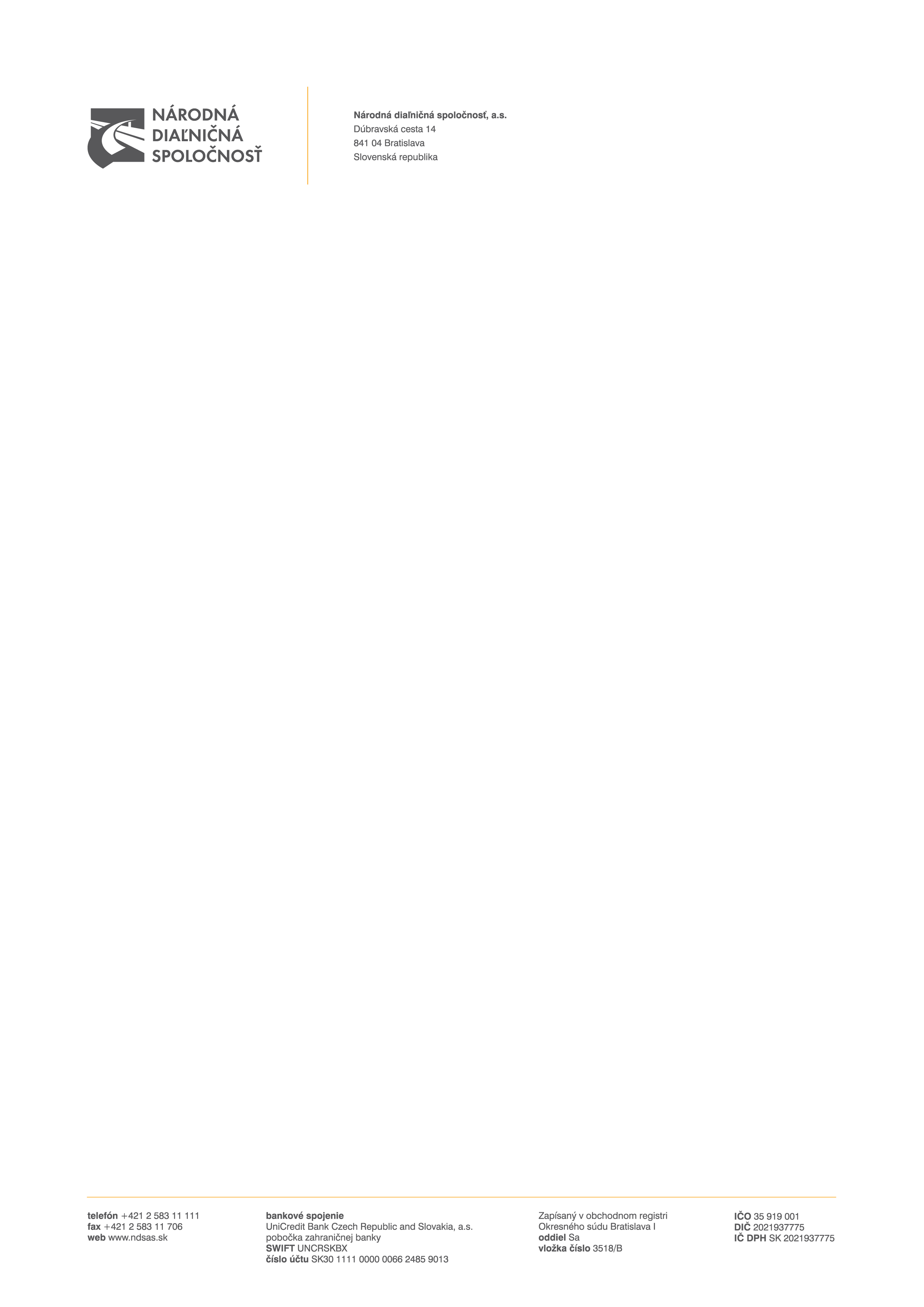 ZADÁVANIE NADLIMITNEJ ZÁKAZKY reverznou VerejnOU súťažOU podľa § 66 ods. 7 zákona č. 343/2015 Z. z. o verejnom obstarávaní a o zmene a doplnení niektorých zákonov v znení neskorších predpisov SÚŤAŽNÉ  PODKLADYPOSKYTNUTIE SLUŽBYPredmet zákazky: „Hlavné prehliadky mostov v správe NDS, a.s.“ 06/2021Obsah súťažných podkladovA.1 POKYNY PRE UCHÁDZAČOVČasť I.Všeobecné informácie1	Identifikácia verejného obstarávateľa2	Predmet zákazky3	Rozdelenie predmetu zákazky4	Variantné riešenie5	Miesto a termín dodania predmetu zákazky6	Zdroj finančných prostriedkov7	Typ zmluvy8	Lehota viazanosti ponukyČasť II.Komunikácia a vysvetľovanie9	Komunikácia medzi verejným obstarávateľom a záujemcami/uchádzačmi10	Vysvetlenie informácií 11	Obhliadka miesta plnenia predmetu zákazkyČasť III.Príprava ponuky12	Forma a spôsob predkladania ponuky13	Jazyk ponuky14	Mena a ceny uvádzané v ponuke15	Zábezpeka16	Obsah ponuky17	Náklady na prípravu ponukyČasť IV.Predkladanie ponuky18	Predloženie ponuky19	Registrácia a autentifikácia uchádzača 20	Lehota na predkladanie ponuky21	Doplnenie, zmena a odvolanie ponukyČasť V.Otváranie a vyhodnotenie ponúk22	Otváranie ponúk (on-line sprístupnenie)23	Preskúmanie ponúk24	Dôvernosť procesu verejného obstarávania25	Vyhodnocovanie ponúk26	Vyhodnotenie splnenia podmienok účasti uchádzačov27	Oprava chýbČasť VI.Prijatie ponuky28	Informácie o výsledku vyhodnotenia ponúk29	Uzavretie dohody30	Zrušenie verejného obstarávaniaA.2 KritériÁ na hodnotenie ponúk a PRAVIDLÁ ich uplatneniaB.1 OPIS PREDMETU ZÁKAZKYB.2 SPÔSOB URČENIA CENYB.3 OBCHODNÉ PODMIENKY DODANIA PREDMETU ZÁKAZKYPRÍLOHY K SÚŤAŽNÝM PODKLADOMPríloha č. 1 k časti A.1  -  Všeobecné informácie o uchádzačoviPríloha č. 2 k časti A.1  -  Jednotný európsky dokumentPríloha č. 3 k časti A.1 -  Kontaktné osoby pre obhliadku Príloha č. 1 k časti A.2  -   Návrh na plnenie kritéria                                              Pre časť 1. Región Juhozápad                                              Pre časť 2. Región Severovýchod                                             Pre časť 3. Región Severozápad  Príloha č. 1 k časti B.2 -  Jednotková cena (zároveň príloha č. 1 dohody)                                           Pre časť 1. Región Juhozápad                                           Pre časť 2. Región Severovýchod                                           Pre časť 3. Región SeverozápadPríloha č. 1 k časti B.3   -  Zoznam subdodávateľov a podiel subdodávok                                              (zároveň príloha č. 3 dohody)A.1 POKYNY PRE UCHÁDZAČOVČasť I.Všeobecné informácieIdentifikácia verejného obstarávateľa Názov organizácie:			  	Národná diaľničná spoločnosť, a.s.Sídlo organizácie:				Dúbravská cesta 14, 841 04 BratislavaIČO:				 	35 919 001IČ DPH: 					SK 2021937775Bankové spojenie: 				UniCredit Bank Czech Republic and Slovakia a.s., 						pobočka zahraničnej bankyIBAN:					SK30 1111 0000 0066 2485 9013BIC/SWIFT: 			 	UNCRSKBXInternetová adresa organizácie (URL): 	www.ndsas.sk Profil verejného obstarávateľa:		www.uvo.gov.sk/profily/-/profil/pzakazky/9127Kontaktná osoba:				JUDr. Ľuboslav FilipovičTelefón:					+421 2 5831 1735E-mail: 					luboslav.filipovic@ndsas.sk			 Predmet zákazkyPredmet zákazky je v súlade s § 3 ods. 4 zákona č. 343/2015 Z. z. o verejnom obstarávaní a o zmene a doplnení niektorých zákonov v znení neskorších predpisov (ďalej len „Zákon“ alebo „zákon o verejnom obstarávaní“) zákazka na poskytnutie služby s predmetom podrobne vymedzeným v týchto súťažných podkladoch (ďalej len „týchto SP“ alebo „SP“). Názov predmetu zákazky: „Hlavné prehliadky mostov v správe NDS, a.s.“Stručný opis predmetu zákazky:Predmetom zákazky je realizácia hlavných prehliadok mostov v správe Národnej diaľničnej spoločnosti, a.s. (ďalej len „NDS, a.s.“) vrátane vyhotovenia záznamu z hlavnej prehliadky jednotlivých mostov v tlačenej a digitálnej podobe. Podrobné vymedzenie predmetu zákazky tvorí časť B.1 Opis predmetu zákazky týchto SP.Postup vo verejnom obstarávaní: verejná súťaž podľa § 66 ods. 7 Zákona druhá veta:„...vyhodnotenie splnenia podmienok účasti a vyhodnotenie ponúk z hľadiska splnenia požiadaviek na predmet zákazky sa uskutoční po vyhodnotení ponúk na základe kritérií na vyhodnotenie ponúk“ u uchádzača, ktorý sa umiestnil na prvom mieste v poradí. V súlade s § 55 ods. 1 Zákona sa bude vyhodnotenie týkať uchádzača, ktorý sa umiestnil na prvom mieste v poradí. Číselný kód pre hlavný predmet a doplňujúce predmety z Hlavného slovníka Spoločného slovníka obstarávania, prípadne alfanumerický kód z Doplnkového slovníka Spoločného slovníka obstarávania (CPV/SSO):71311220-9   Inžinierske služby pre oblasť diaľnic Celková predpokladaná hodnota zákazky:     283 919,94 eur bez dane z pridanej hodnoty (ďalej len „DPH“)Predpokladaná hodnota zákazky pre časť 1:    81 464,50 eur bez DPH. Predpokladaná hodnota zákazky pre časť 2:    84 492,40 eur bez DPH.Predpokladaná hodnota zákazky pre časť 3:  117 963,04 eur bez DPH.Rozdelenie predmetu zákazky   Predmet zákazky je rozdelený na tri samostatne vyhodnocované časti:Časť 1: Región Juhozápad Časť 2: Región Severovýchod Časť 3: Región Severozápad Podrobné vymedzenie jednotlivých častí zákazky predmetu zákazky, tvorí časť B.1 Opis predmetu zákazky týchto SP.Uchádzač môže predložiť svoju ponuku na všetky časti predmetu zákazky, alebo môže predložiť ponuku podľa vlastného uváženia len na niektorú z častí.Na každú samostatne vyhodnocovanú časť/ti predmetu zákazky uchádzač vo svojej ponuke predloží samostatné obchodné podmienky dodania predmetu zákazky – návrh Rámcovej dohody (ďalej len „Rámcová dohoda“ alebo „Dohoda“) podľa časti B.3 Obchodné podmienky dodania predmetu zákazky týchto SP.Variantné riešenieUchádzačom sa neumožňuje  predložiť variantné riešenie.Ak súčasťou ponuky bude aj variantné riešenie, nebude takéto variantné riešenie zaradené do vyhodnotenia ponúk a bude sa naň hľadieť, akoby nebolo predložené.Miesto a termín dodania predmetu zákazkyMiestom plnenia predmetu zákazky:Hlavné prehliadky mostov v správe NDS, a.s. budú vykonávané na diaľniciach, rýchlostných cestách a cestách I., II., a III. triedy v správe NDS, a.s.Predpokladaný termín dodania:48 mesiacov odo dňa nadobudnutia účinnosti Rámcovej dohody Podrobné vymedzenie miesta plnenia a predpokladaného termínu plnenia predmetu zákazky je v časti B.1 Opis predmetu zákazky a časti B.3 Obchodné podmienky dodania predmetu zákazky, ktoré sú neoddeliteľnou súčasťou týchto SP.Zdroj finančných prostriedkov  Predmet zákazky bude financovaný z vlastných zdrojov verejného obstarávateľa.Verejný obstarávateľ neposkytuje zálohy ani preddavky na plnenie Dohody. Typ zmluvy  Výsledok postupu verejného obstarávania: uzatvorenie Rámcovej dohody podľa § 83 Zákona pre každú určenú časť predmetu zákazky samostatne.Vymedzenie zmluvných podmienok na dodanie predmetu zákazky tvoria časti B.1 Opis predmetu zákazky, B.2 Spôsob určenia ceny a B.3 Obchodné podmienky dodania predmetu zákazky, ktoré sú neoddeliteľnou súčasťou týchto SP.Lehota viazanosti ponukyUchádzač je viazaný svojou ponukou od uplynutia lehoty na predkladanie ponúk až do uplynutia lehoty viazanosti ponúk, ktorá je uvedená v Oznámení o vyhlásení verejného obstarávania (ďalej len „Oznámenie“) v bode IV.2.6) Minimálna lehota, počas ktorej sú ponuky uchádzačov viazané. V prípade, ak bude podaná námietka pri postupe verejného obstarávateľa a začaté konanie o námietkach pred uzavretím Dohody podľa § 170 Zákona, bude to mať podľa Zákona odkladný účinok na konanie verejného obstarávateľa, okrem námietok podľa § 170 ods. 3 písm. g) Zákona alebo ak bude začatá kontrola postupu verejného obstarávateľa pred uzavretím Dohody podľa Zákona a Úrad pre verejné obstarávanie (ďalej len „úrad“) vydá rozhodnutie o predbežnom opatrení, ktorým pozastaví konanie verejného obstarávateľa, lehoty verejnému obstarávateľovi v súlade s § 173 Zákona neplynú. Verejný obstarávateľ oznámi uchádzačom predĺženie lehoty viazanosti ponúk, ktorá nesmie byť dlhšia ako 12 mesiacov od uplynutia lehoty na predkladanie ponúkUchádzači sú svojou ponukou viazaní do uplynutia lehoty verejným obstarávateľom oznámenej, resp. primerane predĺženej lehoty viazanosti ponúk podľa bodu 8.2 A.1 Pokyny pre uchádzačov týchto SP.Časť II.Komunikácia a vysvetľovanieKomunikácia medzi verejným obstarávateľom a záujemcami/uchádzačmi Komunikácia medzi verejným obstarávateľom a záujemcami/uchádzačmi sa bude uskutočňovať v štátnom (slovenskom) jazyku a spôsobom, ktorý zabezpečí úplnosť a obsah týchto údajov uvedených v ponuke, podmienkach účasti a zaručí ochranu dôverných a osobných údajov uvedených v týchto dokumentoch.Verejný obstarávateľ bude pri komunikácii s uchádzačmi resp. záujemcami postupovať v zmysle § 20 Zákona prostredníctvom komunikačného rozhrania systému JOSEPHINE. Tento spôsob komunikácie sa týka akejkoľvek komunikácie a podaní medzi verejným obstarávateľom a záujemcami, resp. uchádzačmi. JOSEPHINE je na účely tohto verejného obstarávania softvér na elektronizáciu zadávania verejných zákaziek. JOSEPHINE je webová aplikácia na doméne https://josephine.proebiz.com.Na bezproblémové používanie systému JOSEPHINE je nutné používať jeden z podporovaných internetových prehliadačov:- Microsoft Internet Explorer verzia 11.0 a vyššia, - Mozilla Firefox verzia 13.0 a vyššia alebo - Google Chrome. Pravidlá pre doručovanie – zásielka sa považuje za doručenú záujemcovi/uchádzačovi, ak jej adresát bude mať objektívnu možnosť oboznámiť sa s jej obsahom, tzn. akonáhle sa dostane zásielka do sféry jeho dispozície. Za okamih doručenia sa v systéme JOSEPHINE považuje okamih jej odoslania v systéme JOSEPHINE a to v súlade s funkcionalitou systému.Obsahom komunikácie prostredníctvom komunikačného rozhrania systému JOSEPHINE bude predkladanie ponúk, vysvetľovanie SP a Oznámenia, prípadné doplnenie SP, vysvetľovanie predložených ponúk, vysvetľovanie predložených dokladov, žiadosť o nápravu, námietky a akákoľvek ďalšia, výslovne neuvedená komunikácia v súvislosti s týmto verejným obstarávaním, s výnimkou prípadov, keď to výslovne vylučuje Zákon. Pokiaľ sa v SP vyskytujú požiadavky na predkladanie ponúk, vysvetľovanie SP a Oznámenia prípadné doplnenie SP, vysvetľovanie predložených ponúk, vysvetľovanie predložených dokladov, žiadosť o nápravu, námietky alebo akúkoľvek inú komunikáciu medzi verejným obstarávateľom a záujemcami/uchádzačmi, má sa na mysli vždy použitie komunikácie prostredníctvom komunikačného rozhrania systému JOSEPHINE. V prípade, že verejný obstarávateľ rozhodne aj o možnosti iného spôsobu komunikácie než prostredníctvom komunikačného rozhrania JOSEPHINE, tak v SP túto skutočnosť zreteľne uvedie. Táto komunikácia sa týka i prípadov, kedy sa ponuka javí ako mimoriadne nízka ponuka. V takomto prípade komisia prostredníctvom komunikačného rozhrania systému JOSEPHINE požiada uchádzača o vysvetlenie, týkajúce sa predloženej  ponuky a uchádzač musí doručiť prostredníctvom komunikačného rozhrania systému JOSEPHINE písomné odôvodnenie mimoriadne nízkej ponuky. Ak bude uchádzač alebo ponuka uchádzača z verejného obstarávania vylúčená, uchádzačovi bude prostredníctvom komunikačného rozhrania systému JOSEPHINE oznámené vylúčenie s uvedením dôvodu a lehoty, v ktorej môže byť doručená námietka. Úspešnému uchádzačovi bude prostredníctvom komunikačného rozhrania systému JOSEPHINE zaslané oznámenie, že sa jeho ponuka prijíma. Akákoľvek komunikácia verejného obstarávateľa či záujemcu/uchádzača s treťou osobou v súvislosti s týmto verejným obstarávaním bude prebiehať spôsobom, ktorý stanoví Zákon a bude realizovaná mimo komunikačné rozhranie systému JOSEPHINE.Ak je odosielateľom zásielky verejný obstarávateľ, tak záujemcovi resp. uchádzačovi bude na ním určený kontaktný e-mail/e-maily bezodkladne odoslaná informácia o tom, že k predmetnej zákazke existuje nová zásielka/správa. Záujemca resp. uchádzač sa prihlási do systému a v komunikačnom rozhraní zákazky bude mať zobrazený obsah komunikácie – zásielky, správy. Záujemca resp. uchádzač si môže v komunikačnom rozhraní zobraziť celú históriu o svojej komunikácii s verejným obstarávateľom.Ak je odosielateľom zásielky záujemca resp. uchádzač, tak po prihlásení do systému JOSEPHINE môže predmetnému obstarávaniu prostredníctvom komunikačného rozhrania odosielať správy a potrebné prílohy verejnému obstarávateľovi. Takáto zásielka sa považuje za doručenú verejnému obstarávateľovi okamihom jej odoslania v systéme JOSEPHINE v súlade s funkcionalitou systému.Verejný obstarávateľ odporúča záujemcom, ktorí si vyhľadali obstarávania prostredníctvom webovej stránky verejného obstarávateľa, resp. v systéme JOSEPHINE (https://josephine.proebiz.com), a zároveň ktorí chcú byť informovaní o prípadných aktualizáciách týkajúcich sa konkrétneho obstarávania prostredníctvom notifikačných e-mailov, aby v danom obstarávaní zaklikli tlačidlo „ZAUJÍMA MA TO“ (v pravej hornej časti obrazovky). Záujemci/uchádzači, ktorí odporúčanie nebudú akceptovať, sa vystavujú riziku, že im obsah informácií k predmetnej zákazke nebude doručený. Verejný obstarávateľ umožňuje neobmedzený a priamy prístup elektronickými prostriedkami k SP a k prípadným všetkým doplňujúcim podkladom. SP a prípadné vysvetlenie alebo doplnenie súťažných podkladov alebo vysvetlenie požiadaviek uvedených v Oznámení, podmienok účasti vo verejnom obstarávaní, informatívneho dokumentu alebo inej sprievodnej dokumentácie budú verejným obstarávateľom zverejnené ako elektronické dokumenty v profile verejného obstarávateľa https://www.uvo.gov.sk/profily/-/profil/pzakazky/9127 formou odkazu na systém JOSEPHINE. Vysvetlenie informácií V prípade nejasností alebo potreby vysvetlenia informácií potrebných na vypracovanie ponuky a na preukázanie splnenia podmienok účasti poskytnutých verejným obstarávateľom v lehote na predkladanie ponúk, môže ktorýkoľvek zo záujemcov požiadať o vysvetlenie informácií k predmetnej zákazke prostredníctvom komunikačného rozhrania systému JOSEPHINE.Žiadosť o vysvetlenie informácií podpísanú oprávnenou osobou záujemcu, označenú názvom súboru: „Vysvetlenie – Hlavné prehliadky mostov“, záujemca zašle prostredníctvom komunikačného rozhrania systému JOSEPHINE vo formáte PDF.Prípadnú žiadosť o vysvetlenie informácií potrebných na vypracovanie ponuky a na preukázanie splnenia podmienok účasti verejný obstarávateľ odporúča záujemcom doručiť prostredníctvom komunikačného rozhrania systému JOSEPHINE „dostatočne vopred“.Za primeranú lehotu „dostatočne vopred“, ktorú verejný obstarávateľ odporúča záujemcom, ak je to možné, je doručenie žiadosti o vysvetlenie informácií najneskôr 12 (dvanásť) dní pred  uplynutím lehoty na predkladanie ponúk. Verejný obstarávateľ bezodkladne poskytne vysvetlenie informácií potrebných na vypracovanie ponuky a na preukázanie splnenia podmienok účasti všetkým záujemcom, ktorí sa zaregistrovali do systému JOSEPHINE v tejto zákazke, najneskôr však 6 (šesť) dní pred uplynutím lehoty na predkladanie ponúk za predpokladu, že o vysvetlenie záujemca požiada dostatočne vopred, inak v primeranej lehote odporúčanej verejným obstarávateľom. Verejný obstarávateľ primerane predĺži lehotu na predkladanie ponúk, ak vysvetlenie informácií potrebných na vypracovanie ponuky a na preukázanie splnenia podmienok účasti nie je poskytnuté v lehote podľa bodu 10.3 A.1 Pokyny pre uchádzačov týchto SP, aj napriek tomu, že bolo vyžiadané dostatočne vopred alebo ak v dokumentoch potrebných na vypracovanie ponuky alebo na preukázanie splnenia podmienok účasti vykoná podstatnú zmenu. Ak si vysvetlenie informácií potrebných na vypracovanie ponuky alebo na preukázanie splnenia podmienok účasti záujemca nevyžiada dostatočne vopred alebo jeho význam je z hľadiska prípravy ponuky nepodstatný, verejný obstarávateľ nie je povinný predĺžiť lehotu na predkladanie ponúk.Obhliadka miesta plnenia predmetu zákazkyZáujemcom sa odporúča vykonať obhliadku miesta plnenia predmetu zákazky, aby si sami overili a získali informácie nevyhnutné na prípravu a spracovanie ponuky. Výdavky spojené s obhliadkou miesta plnenia predmetu zákazky idú na ťarchu záujemcu. Obhliadka miesta plnenia predmetu zákazky sa uskutoční po dohode s kontaktnými osobami SSÚD a SSÚR: Príloha č. 3 k časti A.1 – Kontaktné osoby pre obhliadku. Časť III.Príprava ponukyForma a spôsob predkladania ponukyUchádzač predkladá ponuku v elektronickej podobe v lehote na predkladanie ponúk podľa požiadaviek uvedených v týchto SP a v Oznámení, prostredníctvom ktorého bolo verejné obstarávanie vyhlásené.Ponuka sa predkladá elektronicky v zmysle § 49 ods. 1 písm. a) Zákona a vložená do systému JOSEPHINE umiestnenom na webovej adrese https://josephine.proebiz.com za podmienok:Elektronická ponuka sa vloží vyplnením ponukového formulára a vložením požadovaných dokladov a dokumentov v systéme JOSEPHINE umiestnenom na webovej adrese https://josephine.proebiz.com/.V predloženej ponuke prostredníctvom systému JOSEPHINE musia byť pripojené požadované naskenované doklady (odporúčaný formát je „PDF“) tak, ako je uvedené v týchto SP a vyplnenie položkového elektronického formulára, ktorý zodpovedá návrhu na plnenie kritérií uvedenom v týchto SP. Ak ponuka obsahuje dôverné informácie, uchádzač ich v ponuke viditeľne označí. Uchádzačom navrhovaná cena za plnenie požadovaného predmetu zákazky bude uvedená v ponuke uchádzača  spôsobom uvedeným v časti B.2 Spôsob určenia ceny týchto SP.Po úspešnom nahraní ponuky do systému JOSEPHINE je uchádzačovi odoslaný notifikačný informatívny e-mail (a to na emailovú adresu užívateľa uchádzača, ktorý ponuku nahral). Potvrdenia, doklady a iné dokumenty tvoriace doklady v ponuke, požadované v Oznámení, prostredníctvom ktorého bola vyhlásená verejná súťaž a v týchto SP, musia byť v ponuke predložené ako „skeny“ prvopisov/originálov alebo ich úradne osvedčených kópií, pokiaľ nie je určené inak. Znenie obchodných podmienok, ktoré sú súčasťou týchto SP v časti B.3 Obchodné podmienky dodania predmetu zákazky nemožno meniť, ani uvádzať výhrady, ktoré by odporovali týmto SP.Jazyk ponukyPonuky, ďalšie doklady a dokumenty vo verejnom obstarávaní sa predkladajú v štátnom (v slovenskom) jazyku.Ak ponuku predkladá uchádzač so sídlom mimo územia Slovenskej republiky a doklad alebo dokument je vyhotovený v cudzom jazyku, predkladá sa takýto dokument spolu s jeho úradným prekladom do štátneho jazyka, to neplatí pre ponuky, návrhy, doklady a dokumenty vyhotovené v českom jazyku. Ak sa zistí rozdiel v ich obsahu, rozhodujúci je úradný preklad v štátnom               (v slovenskom) jazyku.Mena a ceny uvádzané v ponukeUchádzačom navrhovaná zmluvná cena za dodanie požadovaného predmetu zákazky, uvedená v ponuke uchádzača, bude vyjadrená v eurách (€, alebo EUR). Cena za dodanie predmetu zákazky musí byť stanovená podľa zákona Národnej rady  Slovenskej republiky č. 18/1996 Z. z. o cenách v znení neskorších predpisov (ďalej aj „zákon o cenách“), vyhlášky Ministerstva financií Slovenskej republiky č. 87/1996 Z. z., ktorou sa vykonáva zákon o cenách. Ak je uchádzač platiteľom DPH, navrhovanú zmluvnú cenu uvedie v zložení:14.3.1 	navrhovaná zmluvná cena bez DPH14.3.2	sadzba DPH a výška DPH14.3.3 	navrhovaná zmluvná cena vrátane DPH14.4.  Ak uchádzač nie je platiteľom DPH, uvedie navrhovanú zmluvnú cenu celkom. Skutočnosť či je, alebo nie je platiteľom DPH, upozorní/uvedie v ponuke v príslušnom Návrhu na plnenie kritérií (Príloha č. 1 k časti A.2 týchto SP).Zábezpeka15.1  Verejný obstarávateľ vyžaduje, aby uchádzač zabezpečil viazanosť svojej ponuky zábezpekou. Zábezpeka je poskytnutie bankovej záruky, poistenie záruky alebo zloženie finančných prostriedkov na účet verejného obstarávateľa v banke alebo pobočke zahraničnej banky.15.2   Výška zábezpeky je stanovená v závislosti od predložených ponúk:15.2.1 Uchádzač, ktorý predloží ponuku len na plnenie prvej časti predmetu zákazky zloží zábezpeku vo výške – 4 000,00 EUR (slovom: štyritisíc eur)          15.2.2 Uchádzač, ktorý predloží ponuku len na plnenie druhej časti predmetu zákazky zloží zábezpeku vo výške – 4 000,00 EUR (slovom: štyritisíc eur)          15.2.3 Uchádzač, ktorý predloží ponuku len na plnenie tretej časti predmetu zákazky zloží zábezpeku vo výške – 5 800,00 EUR (slovom: päťtisícosemsto eur)           15.2.4  Ak uchádzač predkladá ponuku na viac častí a skladá zábezpeku podľa bodu 15.3.1 je  povinný zložiť zábezpeku vo výške súčtu jednotlivých zábezpek uvedených v bode 15.2.1 až 15.2.3. Ak uchádzač postupuje podľa bodu 15.3.2 a 15.3.3 bankovú záruku/poistenie záruky predkladaná na každú časť predmetu zákazky samostatne.15.3	Spôsoby zloženia zábezpeky:	      15.3.1   zložením finančných prostriedkov na bankový účet verejného obstarávateľa v banke 		            alebo v pobočke zahraničnej banky (ďalej len „banka“), alebo15.3.2    poskytnutím bankovej záruky za uchádzača, alebo15.3.3    poskytnutím poistenia záruky za uchádzača.	Spôsob zloženia zábezpeky si vyberie uchádzač podľa nižšie uvedených podmienok zloženia.15.4    Podmienky zloženia zábezpeky15.4.1	Zloženie finančných prostriedkov na bankový účet verejného obstarávateľa15.4.1.1 	Finančné prostriedky vo výške podľa bodu 15.2 časti A.1 Pokyny pre uchádzačov týchto SP musia byť zložené na účet verejného obstarávateľa určený pre zábezpeky vedenom v banke Všeobecná úverová banka, a. s., na číslo účtu: 		   IBAN:			SK71 0200 0000 0019 7794 5651		   SWIFT (BIC): 		SUBASKBX			   variabilný symbol:	02211030215.4.1.2	Finančné prostriedky musia byť pripísané na účte verejného obstarávateľa najneskôr v deň uplynutia lehoty na predkladanie ponúk podľa bodu 20.1 časti A.1 Pokyny pre uchádzačov týchto SP. Doba platnosti zábezpeky formou zloženia finančných prostriedkov na účet verejného obstarávateľa trvá až do uplynutia lehoty viazanosti ponúk.15.4.1.3 	Ak finančné prostriedky nebudú zložené na účte verejného obstarávateľa podľa bodov 15.4.1.1 a 15.4.1.2, bude ponuka uchádzača z verejného obstarávania vylúčená. Verejný obstarávateľ odporúča, aby uchádzač doložil k svojej ponuke výpis z bankového účtu o vklade požadovanej čiastky na daný účet verejného obstarávateľa.15.4.2	Poskytnutie bankovej záruky za uchádzača:15.4.2.1  	V prípade, že uchádzač použije možnosť poskytnutia bankovej záruky podľa bodu 15.3.2 časti A.1 Pokyny pre uchádzačov týchto SP, je povinný predložiť v ponuke predloženej prostredníctvom systému JOSEPHINE kópiu (scan originálu) bankovej záruky.15.4.2.1.1 	Originál bankovej záruky vystavený bankou musí uchádzač doručiť verejnému obstarávateľovi v uzatvorenej obálke v lehote na predkladanie ponúk osobne alebo poštou na adresu verejného obstarávateľa:Národná diaľničná spoločnosť, a. s.Dúbravská cesta 14841 04 Bratislava.15.4.2.1.2	Obálku s originálom bankovej záruky uchádzač označí „Verejné obstarávanie – neotvárať“ a doplní heslom:„Banková záruka – Hlavné prehliadky mostov – Časť 1“„Banková záruka – Hlavné prehliadky mostov – Časť 2“„Banková záruka – Hlavné prehliadky mostov – Časť 3“(uchádzač uvedie podľa toho, na ktorú časť ponuku predložil).15.4.2.2  	Ak záručná listina nebude súčasťou ponuky podľa bodu 15.4.2.1, bude uchádzač z verejného obstarávania vylúčený. 15.4.2.3 	V záručnej listine musí banka písomne vyhlásiť, že uspokojí verejného obstarávateľa (veriteľa) za uchádzača do výšky finančných prostriedkov, ktoré veriteľ požaduje ako zábezpeku viazanosti ponuky uchádzača.Poskytnutie poistenia záruky za uchádzača15.4.3.1  	V prípade, že uchádzač použije možnosť poskytnutia poistenia záruky podľa bodu 15.3.3 časti A.1 Pokyny pre uchádzačov týchto SP je povinný predložiť v ponuke predloženej prostredníctvom systému JOSEPHINE kópiu (scan originálu) poistenia záruky.15.4.3.1.1 	Originál poistenia záruky musí uchádzač doručiť verejnému obstarávateľovi v uzatvorenej obálke v lehote na predkladanie ponúk osobne alebo poštou na adresu verejného obstarávateľa podľa bodu 15.4.2.1.1.15.4.3.1.2	Obálku s originálom poistenia záruky uchádzač označí „Verejné obstarávanie – neotvárať“ a doplní heslom:„Poistenie záruky – Hlavné prehliadky mostov – Časť 1“„Poistenie záruky – Hlavné prehliadky mostov – Časť 2“„Poistenie záruky – Hlavné prehliadky mostov – Časť 3“(uchádzač uvedie podľa toho, na ktorú časť záruku predložil).15.4.3.2  	Ak poistná listina nebude súčasťou ponuky podľa bodu 15.4.3.1, bude uchádzač z verejného obstarávania vylúčený. 15.4.3.3 	V poistnej listine musí poisťovateľ písomne vyhlásiť, že uspokojí verejného obstarávateľa (veriteľa) za uchádzača do výšky finančných prostriedkov, ktoré veriteľ požaduje ako zábezpeku viazanosti ponuky uchádzača.15.5	Podmienky uvoľnenia alebo vrátenia zábezpeky: 15.5.1 	Verejný obstarávateľ uvoľní alebo vráti uchádzačovi zábezpeku do 7 (siedmich) dní odo dňa:15.5.1.1  uplynutia lehoty viazanosti ponúk,15.5.1.2 	márneho uplynutia lehoty na doručenie námietky, ak ho verejný obstarávateľ vylúčil z verejného obstarávania, alebo ak verejný obstarávateľ zruší použitý postup zadávania zákazky, alebo15.5.1.3	uzavretia Dohody.15.6	Zábezpeka prepadne v prospech verejného obstarávateľa, ak uchádzač odstúpi od svojej ponuky v lehote viazanosti ponúk alebo neposkytne súčinnosť alebo odmietne uzavrieť Dohodu podľa      § 56 ods. 8 až 15 Zákona.15.7 	Odstúpenie od svojej ponuky uchádzač bezodkladne oznámi prostredníctvom určeného spôsobu komunikácie verejnému obstarávateľovi. 15.8	V prípade predĺženia lehoty viazanosti ponúk podľa bodu 8.2 časti A.1 Pokyny pre uchádzačov týchto SP verejný obstarávateľ oznámi uchádzačom cez systém JOSEPHINE novú lehotu viazanosti ponúk.Zábezpeka vo forme finančných prostriedkov zložených na bankový účet verejného obstarávateľa v prípade predĺženia lehoty viazanosti ponúk naďalej zabezpečuje viazanosť ponuky až do uplynutia predĺženej lehoty viazanosti ponúk. Platnosť zábezpeky vo forme bankovej záruky alebo poistenia záruky v prípade predĺženia lehoty viazanosti ponúk je uchádzač povinný predĺžiť a doručiť originál bankovej záruky alebo poistenia záruky, prípadne ich dodatok, do 10 (desať) pracovných dní odo dňa doručenia predmetného oznámenia o predĺžení lehoty viazanosti ponúk. Uchádzač môže nahradiť bankovú záruku alebo poistenie záruky zložením finančných prostriedkov na bankový účet verejného obstarávateľa v požadovanej výške v tejto lehote.V prípade predĺženia lehoty viazanosti ponúk bude verejný obstarávateľ postupovať v zmysle § 53 ods. 1 Zákona. Obsah ponukyPonuka predložená elektronicky prostredníctvom systému JOSEPHINE musí obsahovať doklady v nasledovnom poradí:Titulný list ponuky s označením, z ktorého jednoznačne vyplýva, že ide o ponuku na predmet zákazky podľa týchto SP.Obsah ponuky (index – položkový zoznam) s odkazom na očíslované strany.Vyplnený  formulár „Všeobecné informácie o uchádzačovi“ (Príloha č. 1 k časti A.1 týchto SP). V prípade, ak je uchádzačom skupina dodávateľov, vyplní a predloží tento formulár každý jej člen. V prípade skupiny dodávateľov vystavenú plnú moc pre jedného z členov skupiny, ktorý bude oprávnený prijímať pokyny za všetkých a konať v mene všetkých ostatných členov skupiny, podpísanú všetkými členmi skupiny alebo osobou/osobami oprávnenými konať v danej veci za každého člena skupiny.Vyplnenú Prílohu č. 1 Návrh na plnenie kritéria k časti A.2 Kritériá na hodnotenie ponúk a pravidlá ich uplatnenia týchto SP v elektronickej forme so zabudovanou matematikou  vo formáte Microsoft Excel ٭.xls/*xlsx v závislosti od toho, na ktorú časť/ti uchádzač predkladá ponuku.  Vyplnenú Prílohu č. 1 Jednotkové ceny k časti B.2 Spôsob určenia ceny týchto SP v elektronickej forme so zabudovanou matematikou vo formáte Microsoft Excel ٭.xls/*xlsx v závislosti od toho, na ktorú časť/ti uchádzač predkladá ponuku.Doklady preukazujúce splnenie podmienok účasti týkajúce sa osobného postavenia, finančného a ekonomického postavenia a technickej spôsobilosti alebo odbornej spôsobilosti, uvedených v Oznámení, prostredníctvom ktorých uchádzač preukazuje splnenie podmienok účasti vo verejnom obstarávaní požadované v Oznámení. Uchádzač môže doklady na preukázanie splnenia podmienok účasti predbežne nahradiť: Jednotným európskym dokumentom (ďalej len „JED“)JED tvorí Prílohu č. 2 k časti A.1 týchto SP. Uchádzač vyplní časti I. až III. –u, zároveň mu je umožnené, že môže vyplniť len oddiel α: GLOBÁLNY ÚDAJ PRE VŠETKY PODMIENKY ÚČASTI časti IV JED-u bez toho, aby musel JED vyplniť iné oddiely časti IV JED-u. Ak uchádzač preukazuje finančné a ekonomické postavenie alebo technickú spôsobilosť alebo odbornú spôsobilosť prostredníctvom inej osoby, uchádzač je povinný predložiť JED aj pre túto osobu. V prípade, ak ponuku predkladá skupina dodávateľov, je potrebné predložiť JED pre každého člena skupiny osobitne. Ak sú požadované doklady pre verejného obstarávateľa priamo a bezodplatne prístupnú v elektronických databázach uchádzač v JED-e uvedie aj informácie potrebné na prístup do týchto elektronických databáz najme internetovú adresu elektronickej databázy, akékoľvek identifikačné údaje a súhlasy potrebné na prístup do tejto databázy. Doklad o zložení zábezpeky podľa časti 15 A.1 Pokyny pre uchádzačov týchto SP. V prípade, že uchádzač použije možnosť poskytnutia bankovej záruky podľa bodu 15.3.2 alebo poistenia záruky podľa bodu 15.3.3 časti A.1 Pokyny pre uchádzačov týchto SP je povinný predložiť v ponuke predloženej prostredníctvom systému JOSEPHINE kópiu bankovej záruky alebo poistenia záruky. Originál bankovej záruky vystavený bankou alebo poistenia záruky musí uchádzač doručiť verejnému obstarávateľovi v lehote na predkladanie ponúk podľa bodu 15.4.2.1.1 časti A.1 Pokyny pre uchádzačov týchto SP. Návrh Dohody (na každú uvedenú časť predmetu zákazky samostatne podľa toho, na ktorú časť uchádzač predkladá ponuku) vrátane požadovaných príloh k Dohode s časťou znenia obchodných podmienok dodania predmetu zákazky podľa časti B.3 Obchodné podmienky dodania predmetu zákazky a podľa B.1 Opis predmetu zákazky týchto SP v závislosti od toho, na ktorú časť/ti uchádzač predkladá ponuku. Návrh Dohody musí byť podpísaný uchádzačom, jeho štatutárnym orgánom alebo členom štatutárneho orgánu alebo iným zástupcom uchádzača, ktorý je oprávnený konať v mene uchádzača v záväzkových vzťahoch.V prípade, ak ponuku predkladá skupina dodávateľov, návrh Dohody musí byť podpísaný všetkými členmi skupiny alebo osobou/osobami oprávnenými konať v danej veci za všetkých členov skupiny. Zároveň v súlade s bodom 18.3.1 tejto časti SP, v ponuke skupiny dodávateľov musí byť uvedený záväzok, že táto skupina dodávateľov v prípade prijatia jej ponuky verejným obstarávateľom za účelom riadneho plnenia Dohody vytvorí niektorú z právnych foriem uvedených v bode 18.4 časti A.1 týchto SP, pričom sa odporúča, aby obsahom jej ponuky bola aspoň zmluva o budúcej zmluve o vytvorení príslušnej právnej formy.Náklady na prípravu ponukyVšetky náklady a výdavky spojené s prípravou a predložením ponuky znáša uchádzač bez finančného nároku voči verejnému obstarávateľovi, bez ohľadu na výsledok verejného obstarávania. Ponuky predložené elektronicky v lehote na predkladanie ponúk sa počas plynutia lehoty viazanosti ponúk a po uplynutí lehoty viazanosti ponúk, resp. predĺženej lehoty viazanosti uchádzačom nevracajú. Zostávajú uložené v predmetnej zákazke vytvorenej v systéme JOSEPHINE ako súčasť dokumentácie vyhláseného verejného obstarávania. Časť IV.Predkladanie ponukyPredloženie ponukyUchádzač predloží svoju ponuku v elektronickej podobe do systému JOSEPHINE, umiestnenom na webovej adrese: https://josephine.proebiz.com podľa bodu 12 časti A.1 týchto SP. Doručenie ponuky je zaznamenávané s presnosťou na sekundy. Systém JOSEPHINE považuje za čas vloženia ponuky okamih uloženia posledného súboru (dát) – nie čas začatia nahrávania ponuky, preto je potrebné predložiť ponuku (začať s nahrávaním) v dostatočnom časovom predstihu najmä s ohľadom na veľkosť ukladaných dát.Každý uchádzač môže vo verejnej súťaži predložiť iba jednu ponuku. Uchádzač nemôže byť v tom istom postupe zadávania zákazky členom skupiny dodávateľov, ktorá predkladá ponuku. Verejný obstarávateľ vylúči uchádzača, ktorý je súčasne členom skupiny dodávateľov.Ak sa tejto zákazky zúčastní skupina dodávateľov:v jej ponuke musí byť uvedený záväzok, že táto skupina dodávateľov v prípade prijatia jej ponuky verejným obstarávateľom za účelom riadneho plnenia Dohody vytvorí niektorú z právnych foriem uvedených v  bode 18.4 časti A1 Pokyny pre uchádzačov týchto SP, pričom sa odporúča, aby obsahom jej ponuky bola aspoň zmluva o budúcej zmluve o vytvorení príslušnej právnej formy;ponuka musí byť podpísaná všetkými členmi skupiny dodávateľov spôsobom, ktorý ich právne zaväzuje.Za účelom riadneho plnenia Dohody skupina dodávateľov vytvorí v prípade prijatia jej ponuky zoskupenie bez právnej subjektivity napr. združenie bez právnej subjektivity podľa § 829 Občianskeho zákonníka (ďalej len „konzorcium“) alebo niektorú z obchodných spoločností podľa Obchodného zákonníka alebo inú právnu formu vhodnú na riadne plnenie Dohody.Ak skupina dodávateľov vytvorí v súlade s predchádzajúcim bodom niektorú z právnych foriem tam  uvedených, pred uzatvorením Dohody bude povinná preukázať, že táto právna forma má spôsobilosť mať práva a povinnosti a spôsobilosť na právne úkony, ak príslušná právna forma môže byť nositeľom takejto spôsobilosti. Úspešný uchádzač preukazuje vyššie uvedené skutočnosti napr. v prípade zoskupenia bez právnej subjektivity uzatvorením zmluvy o vytvorení zoskupenia bez právnej subjektivity (napr. zmluvy o združení podľa § 829 Občianskeho zákonníka), v prípade obchodných spoločností podľa Obchodného zákonníka výpisom z Obchodného registra atď., ktorá je súčasťou elektronickej ponuky uchádzača.V prípade zoskupenia bez právnej subjektivity zmluva o vytvorení tohto zoskupenia musí obsahovať:plnú moc jedného z účastníkov zoskupenia, ktorý bude mať postavenie hlavného účastníka zoskupenia, udelenú ostatnými účastníkmi zoskupenia na všetky právne úkony, ktoré sa budú uskutočňovať v mene všetkých účastníkov zoskupenia v súvislosti s plnením Dohody voči verejnému obstarávateľovi, vrátane prijímania pokynov pre ostatných účastníkov zoskupenia a realizácie platieb medzi zoskupením a verejným obstarávateľom, pričom táto plná moc musí byť neoddeliteľnou súčasťou tejto Dohody;percentuálny podiel na zákazke, ktorí uskutočnia jednotliví účastníci zoskupenia, a uvedenie druhu podielu podľa konkrétnej činnosti, prehlásenie, že účastníci zoskupenia ručia spoločne a nerozdielne za záväzky voči verejnému obstarávateľovi, vzniknuté v súvislosti s plnením Dohody.Registrácia a autentifikácia uchádzačaUchádzač má možnosť sa registrovať do systému JOSEPHINE pomocou hesla alebo aj pomocou občianskeho preukazu s elektronickým čipom a bezpečnostným osobnostným kódom (eID).Predkladanie ponúk je umožnené iba autentifikovaným uchádzačom. Autentifikáciu je možné urobiť dvoma spôsobmi:a)	v systéme JOSEPHINE registráciou a prihlásením pomocou občianskeho preukazu s elektronickým čipom a bezpečnostným osobnostným kódom (eID). V systéme je autentifikovaná spoločnosť, ktorú pomocou eID registruje štatutár danej spoločnosti. Autentifikáciu vykonáva poskytovateľ systému JOSEPHINE a to v pracovných dňoch v čase 8.00 – 16.00 hod., alebo b)	počkaním na autorizačný kód, ktorý bude poslaný na adresu sídla firmy uchádzača v listovej podobe formou doporučenej pošty. Lehota na tento úkon sú 3 pracovné dni a je potrebné s touto lehotou počítať pri vkladaní ponuky. Autentifikovaný uchádzač si po prihlásení do systému JOSEPHINE v prehľade - zozname obstarávaní vyberie predmetné obstarávanie a vloží svoju ponuku do určeného formulára na príjem ponúk, ktorý nájde v záložke „Ponuky a žiadosti“. Uchádzač svoju ponuku identifikuje uvedením obchodného mena alebo názvu, sídla, miesta podnikania alebo obvyklého pobytu uchádzača a heslom verejného obstarávania podľa toho, na ktorú časť predmetu zákazky uchádzač ponuky/-ky predkladá:„Hlavné prehliadky mostov – Časť 1“„Hlavné prehliadky mostov – Časť 2“„Hlavne prehliadky mostov – Časť 3“Lehota na predkladanie ponukyLehota na predkladanie ponúk je uvedená v Oznámení v bode IV. 2.2);Ponuka uchádzača predložená po uplynutí lehoty na predkladanie ponúk sa elektronicky neotvorí.  Doplnenie, zmena a odvolanie ponukyUchádzač môže predloženú ponuku dodatočne doplniť, zmeniť alebo odvolať do uplynutia lehoty na predkladanie ponúk. Doplnenie, zmenu alebo odvolanie ponuky je možné vykonať späť vzatím pôvodnej ponuky. Uchádzač pri odvolaní ponuky postupuje obdobne ako pri vložení prvotnej ponuky (kliknutím na tlačidlo „Stiahnuť ponuku“ a predložením novej ponuky).Uchádzači sú svojou ponukou viazaní do uplynutia lehoty oznámenej verejným obstarávateľom, resp. predĺženej lehoty viazanosti ponúk podľa rozhodnutia verejného obstarávateľa. Prípradné predĺžnie lehoty bude uchádzačom dostatočne vopred oznámené formou elektronickej komunikácie v systéme JOSEPHINE. Časť V.Otváranie a vyhodnotenie ponúkOtváranie ponúk (on-line sprístupnenie)Dátum a hodina otvárania ponúk je uvedená v Oznámení o vyhlásení verejného obstarávania v bode IV.2.7);Otváranie ponúk sa uskutoční elektronicky.Miesto „on-line“ sprístupnenia ponúk je na webovej adrese:https://josephine.proebiz.com/sk/tender/12682/summaryOn-line sprístupnenia ponúk sa môžu zúčastniť iba uchádzač, ktorého ponuka bola predložená v lehote na predkladanie ponúk. Pri on-line sprístupnení budú zverejnené informácie v zmysle zákona o verejnom obstarávaní. Všetky prístupy do tohto „on-line“ prostredia zo strany uchádzačov bude systém JOSEPHINE logovať a budú súčasťou protokolov v danom verejnom obstarávaní. Verejný obstarávateľ najneskôr do 5 (piatich) pracovných dní odo dňa otvárania ponúk zašle prostredníctvom elektronickej komunikácie v systéme JOSEPHINE všetkým uchádzačom, ktorí predložili ponuky v lehote na predkladanie ponúk zápisnicu z otvárania ponúk, ktorá obsahuje údaje zverejnené na otváraní ponúk. Preskúmanie ponúkVerejný obstarávateľ zriadi, v súlade s § 51 Zákona, za účelom preskúmania a vyhodnotenia ponúk najmenej trojčlennú komisiu. Preskúmanie a vyhodnocovanie ponúk komisiou je neverejné.Komisia v úvode svojej činnosti posúdi zloženie zábezpeky – ak bola požadovaná. Verejný obstarávateľ vylúči ponuku, ak uchádzač nezložil zábezpeku podľa určených podmienok. Do procesu vyhodnocovania ponúk budú zaradené tie ponuky, ktoré:boli doručené elektronicky prostredníctvom systému JOSEPHINE v lehote predkladania ponúk,obsahujú náležitosti uvedené v bode 16 A.1 Pokyny pre uchádzačov týchto SP,zodpovedajú požiadavkám a podmienkam uvedeným v Oznámení a v týchto SP.Platnou ponukou je ponuka, ktorá zároveň neobsahuje žiadne obmedzenia alebo výhrady, ktoré sú v rozpore s požiadavkami a podmienkami uvedenými verejným obstarávateľom v Oznámení a v týchto SP.Ponuka uchádzača, ktorá nebude spĺňať stanovené požiadavky bude z verejnej súťaže vylúčená. Uchádzačovi bude oznámené vylúčenie jeho ponuky s uvedením dôvodu vylúčenia a lehoty, v ktorej môže byť doručená námietka podľa § 170 ods. 4 písm. d) Zákona.  Dôvernosť procesu verejného obstarávaniaČlenovia komisie, ktorí vyhodnocujú ponuky, nesmú poskytovať počas vyhodnocovania ponúk informácie o obsahu ponúk. Na členov komisie, ktorí vyhodnocujú ponuky, sa vzťahujú ustanovenia podľa § 22 Zákona.Verejný obstarávateľ je povinný zachovávať mlčanlivosť o informáciách označených ako dôverné, ktoré im uchádzač alebo záujemca poskytol; na tento účel uchádzač alebo záujemca označí, ktoré skutočnosti považuje za dôverné. Za dôverné informácie je na účely Zákona možné označiť výhradne obchodné tajomstvo, technické riešenia a predlohy, návody, výkresy, projektové dokumentácie, modely, spôsob výpočtu jednotkových cien a ak sa neuvádzajú jednotkové ceny, ale len cena, tak aj spôsob výpočtu ceny a vzory. Týmto ustanovením nie sú dotknuté ustanovenia Zákona, ukladajúce povinnosť verejného obstarávateľa oznamovať či zasielať úradu dokumenty a iné oznámenia, ako ani ustanovenia ukladajúce verejnému obstarávateľovi a úradu zverejňovať dokumenty a iné oznámenia podľa Zákona a tiež povinnosti zverejňovania zmlúv podľa osobitného predpisu.Vyhodnocovanie ponúkKomisia vyhodnotí predložené ponuky podľa § 53 Zákona s použitím ustanovenia § 66 ods. 7 zákona o verejnom obstarávaní druhá veta:„...vyhodnotenie ponúk z hľadiska splnenia požiadaviek na predmet zákazky sa uskutoční po vyhodnotení ponúk na základe kritéria/í na vyhodnotenie ponúk“ u uchádzača, ktorý sa umiestnil na prvom mieste v poradí. Vyhodnotenie splnenia podmienok účasti uchádzačovKomisia vyhodnotí splnenie podmienok účasti uchádzačov podľa § 40 a podľa § 55 ods. 1 Zákona s použitím ustanovenia § 66 ods. 7 Zákona druhá veta:„...vyhodnotenie splnenia podmienok účasti sa uskutoční po vyhodnotení ponúk na základe kritéria/í na vyhodnotenie ponúk“ u uchádzača, ktorý sa umiestnil na prvom mieste v poradí.Oprava chýbZrejmé matematické chyby, zistené pri vyhodnocovaní ponúk, budú opravené v prípade:rozdielu medzi sumou uvedenou číslom a sumou uvedenou slovom; platiť bude suma uvedená správne,rozdielu medzi jednotkovou cenou a celkovou cenou, ak uvedená chyba vznikla dôsledkom nesprávneho násobenia jednotkovej ceny množstvom; platiť bude správny súčin jednotkovej ceny a množstva,preukázateľne hrubej chyby pri jednotkovej cene v desatinnej čiarke; platiť bude jednotková cena s opravenou desatinnou čiarkou, celková cena položky bude odvodená od takto opravenej jednotkovej ceny,nesprávne spočítanej sumy vo vzájomnom súčte alebo medzisúčte jednotlivých položiek; platiť bude správny súčet, resp. medzisúčet jednotlivých položiek a pod.O každej vykonanej oprave bude uchádzač bezodkladne upovedomený. Uchádzač bude v takom prípade požiadaný o vysvetlenie ponuky podľa § 53 ods. 1 Zákona a o predloženie písomného súhlasu s vykonanou opravou.Časť VI.Prijatie ponukyInformácie o výsledku vyhodnotenia ponúkVerejný obstarávateľ po vyhodnotení ponúk a po odoslaní všetkých oznámení o vylúčení uchádzača, záujemcu alebo účastníka bezodkladne oznámi všetkým uchádzačom, ktorých ponuky sa vyhodnocovali, výsledok vyhodnotenia ponúk, vrátane poradia uchádzačov a súčasne uverejní informáciu o výsledku vyhodnotenia ponúk a poradie uchádzačov v profile. Úspešnému uchádzačovi alebo uchádzačom oznámi, že jeho ponuku alebo ponuky prijíma. Neúspešnému uchádzačovi oznámi, že neuspel a dôvody neprijatia jeho ponuky. Neúspešnému uchádzačovi v informácii o výsledku vyhodnotenia ponúk uvedie aj identifikáciu úspešného uchádzača alebo uchádzačov, informáciu o charakteristikách a výhodách prijatej ponuky alebo ponúk a lehotu, v ktorej môže byť doručená námietka.Uzavretie DohodyUzavretá Dohoda nesmie byť v rozpore s týmito SP a s ponukou predloženou úspešným uchádzačom alebo uchádzačmi.  Verejný obstarávateľ nesmie uzavrieť Dohodu s uchádzačom alebo uchádzačmi, ktorí majú povinnosť zapisovať sa do registra partnerov verejného sektora a nie sú zapísaní v registri partnerov verejného sektora alebo ktorých subdodávatelia alebo subdodávatelia podľa osobitného predpisu,1 ktorí majú povinnosť zapisovať sa do registra partnerov verejného sektora1 a nie sú zapísaní v registri partnerov verejného sektora.2Dohoda s úspešným uchádzačom, ktorého ponuka bola prijatá, bude uzavretá najskôr 16 (šestnásty) deň odo dňa odoslania informácie o výsledku vyhodnotenia ponúk podľa § 55 Zákona, ak nebudú uplatnené revízne postupy, pri dodržaní postupu stanoveného v ustanovení § 56 Zákona.Úspešný uchádzač alebo uchádzači sú povinní poskytnúť verejnému obstarávateľovi riadnu súčinnosť potrebnú na uzavretie Dohody tak, aby mohla byť uzavretá do 10 (desať) pracovných dní odo dňa uplynutia lehoty podľa § 56 ods. 8, 10 a 11 Zákona, ak boli na jej uzavretie písomne vyzvaní prostredníctvom komunikačného rozhrania systému JOSEPHINE. Úspešný uchádzač alebo uchádzači, ktorí majú povinnosť zapisovať sa do registra partnerov verejného sektora podľa zákona č. 315/2016 Z. z. o registri partnerov verejného sektora a o zmene a doplnení niektorých zákonov (ďalej len „register partnerov verejného sektora“)  alebo ich subdodávatelia, ktorí majú povinnosť zapisovať sa do registra partnerov verejného sektora sú povinní na účely poskytnutia riadnej súčinnosti potrebnej na uzavretie Dohody mať v registri partnerov verejného sektora zapísaných konečných užívateľov výhod. Ak úspešný uchádzač alebo uchádzači odmietnu uzavrieť Dohodu alebo nie sú splnené povinnosti podľa bodu 29.3 A.1 Pokyny pre uchádzačov SP, verejný obstarávateľ môže uzavrieť Dohodu s uchádzačom alebo uchádzačmi, ktorí sa umiestnili ako druhí v poradí. Ak uchádzač alebo uchádzači, ktorí sa umiestnili ako druhí v poradí odmietnu uzavrieť Dohodu,  neposkytnú verejnému obstarávateľovi riadnu súčinnosť potrebnú na jej uzavretie tak, aby mohla byť uzavretá do 10 (desať) pracovných dní odo dňa, keď boli na jej uzavretie písomne vyzvaní alebo ak uchádzač alebo uchádzači, ktorí sa umiestnili ako druhí v poradí a ich subdodávatelia nesplnia povinnosť podľa bodu 29.3 A.1 Pokyny pre uchádzačov SP, verejný obstarávateľ môže uzavrieť Zmluvu s uchádzačom alebo uchádzačmi, ktorí sa umiestnili ako tretí v poradí.Uchádzač alebo uchádzači, ktorí sa umiestnili ako tretí v poradí a ich subdodávatelia, sú povinní splniť povinnosť podľa bodu 29.3 A.1 Pokyny pre uchádzačov SP a poskytnúť verejnému obstarávateľovi riadnu súčinnosť, potrebnú na uzavretie Dohody tak, aby mohla byť uzavretá do 10 (desať) pracovných dní odo dňa, keď boli na jej uzavretie písomne vyzvaní prostredníctvom komunikačného rozhrania systému JOSEPHINE. Verejný obstarávateľ môže v Oznámení určiť, že lehota uvedená v bodoch 29.3 až 29.5 je dlhšia ako 10 (desať) pracovných dní.Povinnosť byť zapísaný v registri partnerov verejného sektora sa nevzťahuje na toho, komu majú byť jednorazovo poskytnuté finančné prostriedky neprevyšujúce sumu 100 000 eur alebo v úhrne neprevyšujúce sumu 250 000 eur v kalendárnom roku, ak ide o opakujúce sa plnenie; to neplatí, ak výšku štátnej pomoci alebo investičnej pomoci nemožno v čase zápisu do registra partnerov verejného sektora určiť. Úspešný uchádzač je povinný predložiť najneskôr v lehote stanovenej vo výzve na poskytnutie riadnej súčinnosti Dohodu v 5 (piatich) rovnopisoch vrátane jej príloh v tlačenej (listovej) forme. Nesplnenie tejto povinnosti bude verejný obstarávateľ považovať za neposkytnutie riadnej súčinnosti.Verejný obstarávateľ vyžaduje, aby úspešný uchádzač v Dohode najneskôr v čase jej uzavretia uviedol údaje o všetkých známych subdodávateľoch, údaje o osobe oprávnenej konať za subdodávateľa v rozsahu meno a priezvisko, adresa pobytu, dátum narodenia. (Príloha č. 3 k časti B.3 Zoznam subdodávateľov a podiel subdodávok k Dohode). Nesplnenie tejto povinnosti bude verejný obstarávateľ považovať za neposkytnutie riadnej súčinnosti.V prípade, že úspešným uchádzačom je skupina dodávateľov, úspešný uchádzač je povinný najneskôr v lehote stanovenej vo výzve na poskytnutie riadnej súčinnosti predložiť relevantný  doklad preukazujúci splnenie podmienok uvedenej v bode 18.5 tejto časti SP. Nesplnenie tejto povinnosti bude verejný obstarávateľ považovať za neposkytnutie riadnej súčinnosti. V prípade, že je úspešným uchádzačom skupina dodávateľov a Dohoda s verejným obstarávateľom bude na strane úspešného uchádzača podpísaná splnomocnenou osobou/osobami, úspešný uchádzač je povinný predložiť najneskôr v lehote stanovenej vo výzve na poskytnutie riadnej súčinnosti plnú moc splnomocnenej osoby/osôb, pričom v nej musí byť výslovne uvedené oprávnenie splnomocnenej osoby/osôb na podpis Dohody (ak takáto plná moc nebola predložená uchádzačom v rámci ponuky). Nesplnenie tejto povinnosti bude verejný obstarávateľ považovať za neposkytnutie riadnej súčinnosti.Povinnosť mať zapísaných konečných užívateľov výhod v registri partnerov verejného sektora sa vzťahuje na každého člena skupiny dodávateľov.Verejný obstarávateľ si vyhradzuje právo neprijať ani jednu z predložených ponúk a nepodpísať Zmluvu s úspešným uchádzačom v prípade, ak sa zmenia okolnosti za akých sa toto verejné obstarávanie vyhlasovalo.Verejný obstarávateľ si vyhradzuje právo neprijať ponuky uchádzačov, ktoré budú cenovo prevyšovať predpokladanú hodnotu zákazky, t.j. ktorých najnižšia cena bude vyššia ako plánované finančné prostriedky obstarávateľa na predmet zákazky.Zrušenie verejného obstarávaniaVerejný obstarávateľ zruší verejné obstarávanie alebo jeho časť, ak:ani jeden uchádzač alebo záujemca nesplnil podmienky účasti vo verejnom obstarávaní a uchádzač alebo záujemca neuplatnil námietky v lehote podľa Zákona,nedostal ani jednu ponuku,ani jedna z predložených ponúk nezodpovedá požiadavkám určeným podľa § 42 Zákona alebo § 45 Zákona a uchádzač nepodal námietky v lehote podľa Zákona,jeho zrušenie nariadil úrad.Verejný obstarávateľ môže zrušiť verejné obstarávanie alebo jeho časť aj vtedy, ak sa zmenili okolnosti, za ktorých sa vyhlásilo verejné obstarávanie, ak sa v priebehu postupu verejného obstarávania vyskytli dôvody hodné osobitného zreteľa, pre ktoré nemožno od verejného obstarávateľa požadovať, aby vo verejnom obstarávaní pokračoval, najmä ak sa zistilo porušenie tohto zákona, ktoré má alebo by mohlo mať zásadný vplyv na výsledok verejného obstarávania, ak nebolo predložených viac ako dve ponuky alebo ak navrhované ceny v predložených ponukách sú vyššie ako predpokladaná hodnota. Ak bola predložená len jedna ponuka a verejný obstarávateľ alebo obstarávateľ nezrušil verejné obstarávanie alebo jeho časť, je povinný zverejniť v profile odôvodnenie, prečo verejné obstarávanie nezrušil. Verejný obstarávateľ je povinný bezodkladne upovedomiť všetkých uchádzačov alebo záujemcov o zrušení použitého postupu zadávania zákazky alebo jeho časti s uvedením dôvodu a oznámi postup, ktorý použije pri zadávaní zákazky na pôvodný predmet zákazky.Verejný obstarávateľ v informácii o výsledku verejného obstarávania uvedie, či zadávanie zákazky bude predmetom opätovného uverejnenia.Príloha č. 1 k časti A.1  - Všeobecné informácie o uchádzačoviPríloha č. 2 k časti A.1  - Jednotný európsky dokumentPríloha č. 3 k časti A.1  - Kontaktné osoby pre obhliadku A.2 KritériÁ na hodnotenie ponúk a PRAVIDLÁ ich uplatneniaUrčenie kritéria:Ponuky uchádzačov sa budú vyhodnocovať v súlade s § 44 ods. 3 písm. c) ZVO.Kritéria na vyhodnotenie ponúk a spôsob ich uplatnenia sú pre každú samostatne vyhodnocovanú časť predmetu zákazky (bod 3.1 týchto SP) rovnaké.Kritériom vyhodnotenia ponúk bude: Celková cena spolu v € bez DPH.Celková cena za dodanie predmetu zákazky pre jednotlivú časť – je cena za dodanie predmetu zákazky v rozsahu a v súlade s požiadavkami uvedených v časti B.1 týchto SP. Jednotková cena a Návrh na plnenia kritéria musí byť vyjadrený v eurách na dve desatinné miesta bez DPH. Jediným kritériom pre každú samostatne vyhodnocovanú časť predmetu zákazky je najnižšia cena za dodanie predmetu zákazky v rozsahu a v súlade s požiadavkami uvedenými v časti B.1 Opis predmetu zákazky týchto SP vypočítanú a vyjadrenú v € bez DPH. Predpokladané množstvo a celková cena za dodanie predmetu zákazky podľa časti je vyjadrené v Prílohe č. 1 k časti B.2 Špecifikácia ceny (v závislosti od toho, na ktorú časť/-ti  uchádzač predkladá ponuku) a bude slúžiť iba pre účely vyhodnotenia verejnej súťaže.Cena musí byť vypočítaná a vyjadrená podľa bodu 14, časti A.1 týchto SP. Pre potreby vyhodnotenia ponúk sa použije cena v € bez DPH.Pravidlá uplatnenia stanovených kritérií na vyhodnotenie ponúk sú nasledujúce:Uchádzač uvednie svoj Návrh na plnenie kritéria do Prílohy č. 1 k časti A.2 k týmto SP – podľa toho, na ktorú vyhodnocovanú časť/ti svoju ponuku uchádzač predkladá. V každej samostatne vyhodnocovanej časti predmetu zákazky bude úspešný uchádzač vyhodnotený na základe najnižšej navrhovanej ceny za dodanie vyhodnocovanej časti predmetu zákazky. Ponuky ostatných uchádzačov budú vyhodnotené ako neúspešné. Úspešný uchádzač/či môžu byť v každej časti predmetu zákazky rôzny.Jednotková cena (t.j. cena za 1 m dĺžky mosta) predstavuje cenu za vykonanie HPM na 1 m mosta a ktorá zohľadňuje všetky náklady, činnosti, práce, výkony alebo služby nevyhnutné pre dodanie predmetu zákazky v súlade s opisom predmetu zákazky a v rozsahu uvedenom v týchto SP. Pre účely vyhodnotenia sa použije cena v EUR bez DPHPoradie uchádzačov sa určí porovnaním výšky navrhnutých ponukových cien za dodanie predmetu zákazky vyjadrených v €, uvedených v jednotlivých ponukách uchádzačov, v zmysle určenej definície kritéria.Úspešným uchádzačom sa stane ten, ktorý navrhol / požaduje za dodanie predmetu zákazky pre jednotlivú časť najnižšiu cenu v euro bez DPH, podľa určenej definície kritéria.Prílohy:Príloha č. 1 k časti A.2 – Návrh na plnenie kritéria pre časť 1. Región Juhozápad Príloha č. 1 k časti A.2 – Návrh na plnenie kritéria pre časť 2. Región Severovýchod Príloha č. 1 k časti A.2 – Návrh na plnenie kritéria pre časť 3. Región Severozápad B.1 OPIS PREDMETU ZÁKAZKYPredmet zákazky: 1.1    Predmetom obstarávania zákazky je poskytnutie služby „Hlavné prehliadky mostov v správe NDS, a.s.“, ktorá zahŕňa nasledovné: Výkon hlavných prehliadok mostov v správe NDS v súlade s Technickým rezortným predpisom TP 060 - Prehliadky, údržba a opravy cestných komunikácií. Mosty a Technickým predpisom TP 061 - Katalóg porúch mostných objektov na diaľniciach a cestách I. , II., a III. triedy.1.2   Miesto vykonania prác: Mosty na diaľniciach, rýchlostných cestách a cestách I., II. a III. triedy v správe NDS, a.s.1.3  Jednotlivé časti zákazky zahŕňajú nasledovné regióny:1. časť : Región Juhozápad2. časť : Región Severovýchod3. časť : Región SeverozápadPredpokladané miesta plnenia predmetu zákazky - celkový zoznam mostov pre jednotlivé regióny:*  mosty na vetvách križovatiek, ceste I. triedy a cestách kde je postavený iba polovičný profilV opodstatnených prípadoch verejný obstarávateľ si vyhradzuje právo upraviť miesta plnenia predmetu zákazky (t. j. zameniť mostné objekty – lokality), na ktorých je nutné vykonať hlavnú prehliadku mosta, a to v závislosti od skutočných potrieb verejného obstarávateľa počas doby platnosti rámcovej dohody.Rozsah predmetu zákazky: 2.1   Výkon hlavných prehliadok mostov a vypracovanie záznamov z hlavných prehliadok mostov v správe NDS, a.s v súlade s Technickým rezortným predpisom TP 060 - Prehliadky, údržba a opravy cestných komunikácií. Mosty a Technickým predpisom TP 061 - Katalóg porúch mostných objektov na diaľniciach a cestách I. , II., a III. triedy.2.2     Rozsah a predmet výkonu hlavnej prehliadky mosta bude nasledovný:-	celkové pôsobenie mosta-	základy mostných podpier-	mostné podpery-	ložiská, kĺby a uloženie nosnej konštrukcie-	nosná konštrukcia-	mostné závery-	mostný zvršok-	izolácia a odvodnenie-	ostatné vybavenie mosta -	cudzie zariadenia na moste.2.3  Výkon hlavnej prehliadky jednotlivých mostov, ktoré sú definované evidenčným číslom, názvom/miestopisom a dĺžkou premostenia, zahŕňa prehliadku ľavého aj pravého mosta týchto mostných objektov (okrem mostov na vetvách križovatiek, cestách I. triedy a cestách kde je postavený iba polovičný profil a pod. – sú v tabuľke označené hviezdičkou *).Objednávateľ poskytne zhotoviteľovi k výkonu hlavných prehliadok mostov plošinu BARIN na základe písomnej žiadosti zhotoviteľa doručenej objednávateľovi v zmysle objednávateľom schváleného harmonogramu výkonu hlavných prehliadok mostov.2.4      Z hlavnej prehliadky bude vypracovaný záznam, ktorý bude obsahovať:   1) popis zistených porúch jednotlivých konštrukčných častí mosta a ich ohodnotením podľa   Katalógu porúch   2)  fotodokumentáciu porúch, náčrty polohy a rozsahu porúch   3)  výsledné zhodnotenie stavu mosta (stanovenie stavebného stavu mosta)   4)  návrh opatrení na odstránenie porúch.Pred dodaním záznamov z hlavných prehliadok mostov zhotoviteľ dodá objednávateľovi návrh záznamov z hlavných prehliadok mostov v 1 vyhotovení v tlačenej forme a 1 x v digitálnej forme na USB nosiči vo formáte Microsoft Word na odsúhlasenie.2.5     Po zapracovaní pripomienok k návrhom  záznamov hlavných prehliadok mostov dodá zhotoviteľ objednávateľovi záznamy z hlavných prehliadok mostov so zapracovanými pripomienkami.2.6   Zhotoviteľ dodá objednávateľovi záznamy z hlavných prehliadok mostov v 3 vyhotoveniach v  tlačenej forme a 1 x v digitálnej forme na USB nosiči vo formáte PDF.Termín a podmienky predmetu obstarávania:     Termín plnenia predmetu obstarávania: do 48 mesiacov odo dňa nadobudnutia účinnosti rámcovej dohody.     Projekt, realizácia, údržba a odstránenie dočasného dopravného značenia počas realizácie prác nie je predmetom tejto zákazky. Dočasné dopravné značenie počas realizácie prác bude zabezpečené verejným obstarávateľom.B.2  SPÔSOB URČENIA CENYCena za dodanie predmetu zákazky bude stanovená v súlade so zákonom č. 18/1996 Z. z. o cenách v znení neskorších predpisov, vyhlášky MF SR č. 87/1996 Z. z., ktorou sa vykonáva zákon o cenách.Celková cena za dodanie predmetu zákazky bude predstavovať náklady na všetky materiály, technológie, práce, skúšky, dopravu, práce v teréne, tlač a kompletizáciu správ atď., nevyhnutné na dodanie predmetu zákazky. Uchádzač vyplní jednotkovú cenu v eurách maximálne na dve desatinné miesta len vo vyžltenej bunke. Do ostatných buniek nesmie zasahovať. Cena sa vyplňuje bez medzier pri tisícoch a miliónoch. Ceny predloží vo formáte Microsoft Excel *xls/*xlsx Príloha č. 1 časť 1, 2 a 3 k časti B.2 Jednotkové ceny týchto SP. Jednotková cena je stanovená ako maximálna jednotková cena a je záväzná počas celého obdobia spracovania čiastkovej zákazky a trvania rámcovej dohody. Pokrýva všetky zmluvné záväzky a všetky náležitosti nevyhnutné na riadne dodanie predmetu zákazky rozsahu podľa týchto SP.  Celková cena diela v zmysle konkrétnej Objednávky bude tvorená rozpočtom, ktorý bude predstavovať súčin jednotkovej ceny a počtu rozsahu metrov dĺžok mostov podľa konkrétneho predmetu zákazky Príloha č. 1 časť 1, 2 a 3 k časti B.2 Jednotkové ceny týchto SP. Predpokladanú hodnotu zákazky (PHZ) uvedenú v Oznámení verejný obstarávateľ považuje za finančný limit a okolnosť dôležitú pre plnenie dohody. Uchádzač bude akceptovať zníženie celkovej ceny aj v prípade, že časť predmetu zákazky sa na podnet verejného obstarávateľa nebude realizovať. Verejný obstarávateľ si vyhradzuje právo na predloženie kalkulácií, rozborov, rozpisov jednotkových cien z ponuky uchádzača a to v prípade, že táto jednotková cena vykazuje výrazný rozdiel oproti ostatným uchádzačom alebo oproti obvyklým trhovým cenám. Je výhradnou povinnosťou záujemcu, aby si dôsledne preštudoval SP poskytnuté na vypracovanie ponuky a všetky vysvetlenia/doplnenia k súťažným podkladom poskytnuté v priebehu súťaže a taktiež, aby si obstaral spoľahlivé informácie súvisiace s akýmikoľvek a všetkými podmienkami a záväzkami, ktoré môžu akýmkoľvek spôsobom ovplyvniť cenu a charakter ponuky alebo dodanie predmetu zákazky.V prípade, že uchádzač bude úspešný, nebude akceptovaný žiadny nárok uchádzača na zmenu ponukovej ceny z dôvodu chýb a opomenutí jeho vyššie uvedených povinností. Prílohy:Príloha č. 1 k časti B.2 – Jednotková cena Pre časť 1. Región Juhozápad Príloha č. 1 k časti B.2 – Jednotková cena Pre časť 2. Región Severovýchod Príloha č. 1 k časti B.2 – Jednotková cena Pre časť 3. Región Severozápad B.3  OBCHODNÉ PODMIENKY dodania PREDMETU ZÁKAZKYUchádzač predloží návrh dohody podľa Obchodného zákonníka, v zmysle podmienok súťaže (podpísaný uchádzačom, jeho štatutárnym orgánom, alebo členom štatutárneho orgánu alebo iným zástupcom uchádzača, ktorý je oprávnený konať v mene uchádzača v záväzkových vzťahoch), v ktorom budú uvedené nasledovné údaje:Rámcová dohoda „Hlavné prehliadky mostov v správe NDS, a.s.“pre časť [doplniť] „Región [doplniť]“                      číslo objednávateľa: [doplniť] 			číslo poskytovateľa: [doplniť]uzatvorená v súlade s § 269 ods. 2 zák. č. 513/1991 Zb. Obchodného zákonníka (ďalej len „Obchodný zákonník“) a v súlade s § 83 zákona č. 343/2015 Z. z. o verejnom obstarávaní a o zmene a doplnení niektorých zákonov v znení neskorších predpisov (ďalej len „ZVO“)(ďalej len „rámcová  dohoda“ alebo „dohoda“)medziObjednávateľ: 	Národná diaľničná spoločnosť, a.s.Sídlo:	Dúbravská cesta 14,  841 04 Bratislava Právna forma:	akciová spoločnosť zapísaná v Obchodnom registri Okresného súdu Bratislava I, oddiel: Sa, vložka č.: 3518/BŠtatutárny orgán:	predstavenstvo zastúpené: Ing. Juraj Tlapa, predseda predstavenstva	Mgr. Jaroslav Ivanco, podpredseda predstavenstvaOsoby oprávnené na rokovanie:- vo veciach zmluvných:	JUDr. Jana Ježíková, vedúca odboru právneho			- vo veciach technických:	Ing. Ivan Haršány, vedúci odboru mostov                                          	Ing. Katarína Jesenáková, špecialista mostov                                          	Ing. Marcela Sedláková, špecialista mostov		- vo veciach cenových:		Ing. Lýdia Valentová, vedúca odboru cien a finančného kontrolingu  stavieb  Bankové spojenie:	UniCredit Bank Czech Republic and Slovakia, a.s., pobočka 	zahraničnej banky Číslo účtu:	SK30 1111 0000 0066 2485 9013SWIFT kód:	UNCRSKBX		IČO:	35 919 001DIČ: 	2021937775IČ DPH:	SK2021937775  Tel.:	+421 2 5831 1111(ďalej len „objednávateľ“)aPoskytovateľ:	[doplniť]Sídlo:	[doplniť]	Právna forma:	[doplniť]	Štatutárny orgán:	[doplniť]		Osoby oprávnené na rokovanie:	[doplniť]- vo veciach zmluvných:	[doplniť]				- vo veciach technických:	[doplniť]			- vo veciach cenových:		[doplniť]		Bankové spojenie:	[doplniť]		Číslo účtu:	[doplniť]	SWIFT kód:	[doplniť]			IČO:	[doplniť]	DIČ: 	[doplniť]	IČ DPH:	[doplniť]	Tel.:	[doplniť]	(ďalej len „poskytovateľ“)(objednávateľ a poskytovateľ ďalej len „zmluvné strany“ a jednotlivo len „zmluvná strana“) PREAMBULAPredmetom tejto rámcovej dohody je záväzok poskytovateľa počas doby trvania tejto rámcovej dohody  riadne a včas poskytnúť objednávateľovi vykonanie hlavných prehliadok mostov, ktoré sú v správe objednávateľa a riadne a včas vypracovať návrh záznamu a záznam z každej jednej prehliadky každého jedného obhliadnutého mosta, a to v súlade s touto rámcovou dohodou, súťažnými podkladmi, písomnými objednávkami objednávateľa a príslušnými technickými normami (ďalej len „plnenie“), za čo sa objednávateľ zaväzuje uhradiť poskytovateľovi dohodnutú odmenu (ďalej len „predmet“).Účelom tejto rámcovej dohody je stanovenie podmienok vzájomných práv a povinností zmluvných strán počas doby platnosti tejto dohody, najmä, avšak nie len kvality, ceny a predpokladaného objemu prác poskytovateľa v rámci plnenia predmetu tejto rámcovej dohody. Rozsah plnenia predmetu tejto rámcovej dohody je uvedený v Súťažných podkladoch, ktoré sú v súlade s bodom 13.11 čl. tejto dohody jej súčasťou, pričom poskytovateľ sa zaväzuje plnenie v zmysle konkrétnej objednávky objednávateľa vykonať v rozsahu a spôsobom v súlade s ustanoveniami tejto rámcovej dohody.Čl.1ObjednávkaZmluvné strany sa dohodli, že plnenie predmetu tejto rámcovej dohody bude vykonávané na základe písomných objednávok objednávateľa. Objednávky vystavené objednávateľom počas trvania rámcovej dohody budú obsahovať najmä, avšak nie len nasledovné náležitosti:1.2.1 	predmet objednávky, t.j. špecifikácia druhu prác a/alebo činností plnenia predmetu poskytovateľa v rozsahu najmä, avšak nie len:1.2.1.1 	technického rezortného predpisu TP 060 - Prehliadky, údržba a opravy cestných komunikácií;1.2.1.2 	technického predpisu TP 061 - Katalóg porúch mostných objektov na diaľniciach a cestách I. , II., a III. triedy.1.2.2 	zoznam mostov na ktorých budú vykonané hlavné prehliadky mostov;1.2.3 	termín vypracovania a odovzdania návrhov záznamov z hlavných prehliadok na odsúhlasenie objednávateľovi;1.2.4 	termín vypracovania a odovzdania záznamov z hlavných prehliadok mostov;1.2.5	mená zamestnancov objednávateľa poverených kontrolou plnenia predmetu poskytovateľa a a preberaním záznamu z hlavnej prehliadky v rámci plnenia predmetu posyktovateľom;1.2.6 ostatné potrebné informácie pre poskytovateľa na plnenie.(ďalej len „objednávky“ alebo jednotlivo len „objednávka“).Objednávateľ doručí objednávku poskytovateľovi doporučenou poštovou zásielkou na adresu sídla poskytovateľa uvedenú v záhlaví tejto rámcovej dohody. Poskytovateľ  potvrdí prijatie tejto objednávky na jej kópiu a potvrdenú kópiu objednávky doporučene doručí späť objednávateľovi v lehote do 10 (desať) kalendárnych dní od doručenia objednávky poskytovateľovi. Poskytovateľ je súčasne povinný písomne oznámiť objednávateľovi osoby poskytovateľa zodpovedné za plnenie (vrátane oprávnenia podpisovať preberacie protokoly)  v rámci príslušnej objednávky. Túto písomnú informáciu sa poskytovateľ zaväzuje objednávateľovi doručiť spolu s potvrdenou objednávkou v zmysle prvej vety tohto odseku. Písomné objednávky objednávateľa potvrdené poskytovateľom budú tvoriť súčasť tejto rámcovej dohody. Každé plnenie v zmysle konkrétnej objednávky je posudzované ako samostatné plnenie poskytovateľa poskytnuté v zmysle tejto rámcovej dohody.Poskytovateľ pri tvorbe jednotkovej ceny predloženej v rámci verejného obstarávania zohľadnil cenu vštkých prác potrebných k plneniu predmetu a nemá nárok na zaplatenie naviac prác, ktoré mu v prípade neočakávaného/ neplánovaného navýšenia rozsahu prác v rámci plnenia predmetu vznikli, a teda tieto sú poskytovateľom zohľadnené v jednotkovej cene poskytovateľa, ktorá tvorí Prílohu č. 1 tejto rámcovej dohody.Čl. 2Špecifikácia plnenia, návrhu záznamu a záznamu z hlavnej prehliadkyPlnením v zmysle rámcovej dohody sa rozumie výkon hlavných prehliadok mostov v rozsahu uvedenom v objednávke a vypracovaním návrhov záznamom a záznamov z hlavných prehliadok v súlade s Technickým rezortným predpisom TP 060 - Prehliadky, údržba a opravy cestných komunikácií. Mosty a Technickým predpisom TP 061 - Katalóg porúch mostných objektov na diaľniciach a cestách I. , II., a III. triedy.  Návrhom záznamov z hlavných prehliadok mostov v zmysle tejto rámcovej dohody sa rozumejú záznamy z hlavných prehliadok mostov vypracované podľa predchádzajúceho odseku, ktoré je poskytovateľ povinný dodať objednávateľovi k nahliadnutiu a k pripomienkovaniu pred vyhotovením výsledných záznamov z hlavných prehliadok mostov a to v termíne určenom v objednávke objednávateľa v súlade s bodom 1.2  čl. 1 tejto dohody. Návrhy záznamov predloží do termínu uvedeného v objednávke v 1 (jednom) vyhotovení v tlačenej forme a v 1 (jednom) vyhotovení v digitálnej forme vo formáte Microsoft Word. Záznamami z hlavných prehliadok mostov  v zmysle tejto dohody sa rozumejú  záznamy z hlavných prehliadok mostov vypracované podľa bodu 2.1 tohto článku so zapracovanými pripomienkami objednávateľa k predloženým návrhom záznamov z hlavných prehliadok mostov. Záznamy z hlavných prehliadok mostov je poskytovateľ povinný dodať objednávateľovi v 3 (troch) vyhotoveniach v tlačenej forme a v 1 (jednom) vyhotovení v digitálnej forme na USB nosiči vo formáte PDF., a to v termíne určenom v objednávke objednávateľa v súlade s bodom 1.2 čl. 1 tejto dohody. Bližšia špecifikácia plnenia je uvedená v časti B1. Súťažných podkladov, ktorá tvorí ako Príloha      č. 2 neoddeliteľnú súčasť tejto rámcovej dohody.Čl.3Čas, miesto a spôsob plnenia objednávkyZmluvné strany sa dohodli, že vzájomná komunikácia, prijímanie, doručovanie písomností bude prebiehať prostredníctvom osôb objednávateľa oprávnených na rokovanie vo veciach technických uvedených v úvodných ustanoveniach tejto rámcovej dohody alebo nimi poverenou osobou a osôb poskytovateľa, ktoré sa poskytovateľ zaväzuje písomne oznámiť objednávateľovi súčasne s potvrdením objednávky v zmysle bodu 1.3 čl. 1 tejto dohody. Poskytovateľ sa zaväzuje bez zbytočného odkladu e-mailom alebo telefonicky oboznámiť objednávateľa o vzniku akejkoľvek udalosti, ktorá bráni alebo sťažuje poskytnutie plnenia s dôsledkom predĺženia zmluvnej lehoty na plnenie. Takéto oznámenie musí byť následne v lehote najneskôr 3 (troch) pracovných dní poskytovateľom písomne objednávateľovi potvrdené, pričom uvedené predĺženie zmluvnej lehoty na plnenie bude následne objednávateľom poskytovateľovi potvrdené do 5 (päť) pracovných dní od doručenia tohto písomného potvrdenia s tým, že ak objednávateľ neuzná uvedenú udalosť ako udalosť, ktorá bude mať vplyv na predĺženie lehoty na plnenie, je poskytovateľ povinný vykonať plnenie podľa pôvodne dohodnutej lehoty. Predĺžením dohodnutej lehoty na plnenie zo strany poskytovateľa nie je dotknutá povinnosť  poskytovateľa uhradiť zmluvnú pokutu za omeškanie v zmysle čl. 7 tejto rámcovej dohody okrem prípadov, keď k omeškaniu došlo z dôvodu riadne preukázaného zásahu vyššej moci poskytovateľom. V prípade, ak poskytovateľ objednávateľovi riadne zásah vyššej moci nepreukáže, je povinný uvedenú zmluvnú pokutu objednávateľovi uhradiť v plnej výške.  Miesto odovzdania  záznamu hlavnej prehliadky a záznamu hlavnej prehliadky je adresa sídla objednávateľa, ak nie je objednávateľom v objednávke určené iné miesto odovzdania.Poskytovateľ je povinný pravidelne 1x (jedenkrát) mesačne informovať objednávateľa o postupe a priebehu plnenia ku každej jednej vystavenej objednávke objednávateľom, a to elektornicky emailom z emailových adresies osôb oprávnených konať vo veciach technických za poskytovateľa uvedených v záhlaví tejto dohody na emailové adresy osôb oprávnených konať vo veciach technických za objednávateľa.Poskytovateľ sa zaväzuje vykonať/ vykonávať plnenie podľa špecifikácie uvedenej v príslušnej objednávke.Za riadne vykonané/vykonávané plnenie sa považuje jeho vykonanie/vykonávanie riadne a včas, bez vád a v súlade s kvalitatívnymi požiadavkami kladenými na plnenie v zmysle súťažných podkladov a platných technických predpisov.Poskytovateľ je povinný pri plnení predmetu rámcovej dohody v rámci konkrétnej objednávky postupovať s odbornou starostlivosťou. Poskytovateľ je povinný zachovávať mlčanlivosť o všetkých informáciách, o ktorých sa dozvedel pri vykonávaní plnenia. S poskytnutými podkladmi a informáciami získanými pri vykonávaní plnenia poskytovateľ nie je oprávnený nakladať inak, ako za účelom poskytnutia plnenia, najmä ich nesmie sprístupniť tretím osobám, s výnimkou tretích osôb, ktoré prišli do styku s takými podkladmi a informáciami  za účelom vykonania/ vykonávania plnenia, a to ani po zániku tejto rámcovej dohody. Poskytovateľ je zároveň povinný zabezpečiť, že akákoľvek tretia strana, ktorej sú informácie sprístupnené v súlade s touto rámcovou dohodou, dodrží vyššie uvedený záväzok mlčanlivosti. Čl. 4Návrh záznamu z hlavnej prehliadky a záznam z hlavnej prehliadky a jeho preberanie v zmysle objednávkyPoskytovateľ sa zaväzuje doručiť na adresu sídla objednávateľa v termíne uvedenom v objednávke návrh záznamu z hlavnej prehliadky, a to 1x (jedenkrát) v tlačenej a 1x (jedenkrát) v digitálnej forme na USB nosiči (vo formáte word) na odsúhlasenie. Dňom doručenia návrhu záznamu z hlavnej prehliadky v súlade s odsekom 1 tohto článku rámcovej dohody na adresu sídla objednávateľa sa začína preberacie konanie. Účelom preberacieho konania je zistenie skutočnosti, či návrh záznamu z hlavnej prehliadky spĺňa kvantitatívne a kvalitatívne vlastnosti uvedené v tejto rámcovej dohode, súťažných podkladoch a objednávke a je vypracovaný v súlade s príslušnými technickými normami platnými v Slovenskej republike. Na účely tejto rámcovej dohody nárvh záznamu z hlavnej prehliadky nespĺňa kvantitatívne a kvalitatívne vlastnosti, ak má vady, ktoré sú objednávateľom zistiteľné pri vynaložení náležitej starostlivosti počas preberacieho konania, alebo nespĺňa aj ďalšie požiadavky uvedené v tejto rámcovej dohode, súťažných podkladoch a objednávke, prípadne má vady vzhľadom na nesúlad s príslušnými technickými normami platnými v Slovenskej republike (ďalej len „zjavné vady“). V prípade nutnosti zvolania pracovného stretnutia bude toto zmluvnými stranami dohodnuté obratom písomne (aj emailom) len v prípade jeho potreby, ak o to druhá zmluvná strana požiada, a to najneskôr s dňom konania do 14 (štrnásť) kalendárnych dní odo dňa jeho písmného vyžiadania jednou zo zmluvných strán s miestom konania, ktoré si zmluvné strany vzájomne písomne dohodnú. Objednávateľ je v lehote primeranej rozsahu návrhu záznamu z hlavnej prehliadky, najneskôr však do 14 (štrnástich) kalendárnych dní od doručenia návrhu záznamu z hlavnej prehliadky na adresu sídla objednávateľa povinný návrh záznamu z hlavnej prehliadky odsúhlasiť, alebo tento  s pripomienkami  vrátiť poskytovateľovi na odstránenie zjavných vád s uvedením lehoty na odstránenie zjavných vád. Poskytovateľ je povinný predmetné vady v uvedenej lehote odstrániť. V prípade, ak sa objednávateľ k návrhu záznamu z hlavnej prehliadky počas tejto lehoty nevyjadrí, nepovažuje sa návrh záznamu z hlavnej prehliadky za odsúhlasený zo strany objednávateľa.Návrh záznamu z hlavnej prehliadky bez zjavných vád doručený poskytovateľom na adresu sídla objednávateľa objednávateľ odsúhlasí formou podpisu na príslušnom vyhotovení (tlačenom a/ alebo elektornickom) v tlačenej forme osobou objednávateľa určenou v súlade s bodom 1.2.5 čl. 1 tejto dohody. Záznam z hlavnej prehliadky (t.j.odsúhlasené nárvhy záznamov z hlavných prehliadok mostov objednávateľom, resp. návrhy záznamov z hlavných prehliadok po zapracovaní pripomienok poskytovateľom) je poskytovateľ povinný doručiť objednávateľovi najneskôr v termíne dodania predmetu zákazky uvedenom v objednávke v rozsahu 3x (trikrát) v tlačenej a 1x (jedenkrát) v digitálnej forme na USB nosiči (vo formáte pdf) a o tomto odovzdaní záznamu z hlavnej prehliadky sa zmluvné strany zaväzujú spísať preberací protokol, ktorý bude vyhotovený v 2 (dvoch) rovnopisoch, z ktorých 1 (jeden) obdrží objednávateľ a 1 (jeden) poskytovateľ. Preberací protokol sú na účely tejto dohody oprávnené podpísať za objednávateľa a poskytovateľa osoby oprávnené konať vo veciach technických, uvedené v záhlaví tejto dohody. Podpísaním preberacieho protokolu je preberacie konanie skončené. Na účely tejto rámcovej dohody sa deň podpísania preberacieho protokolu oboma zmluvnými stranami považuje za deň odovzdania a prebratia záznamu z hlavnej prehliadky jednotlivého mosta poskytovateľom objednávateľovi. Čl. 5Ukončenie objednávkyObjednávku je možné ukončiť písomnou dohodou oboch zmluvných strán dohody, odstúpením od objednávky niektorou zo zmluvných strán rámcovej dohody alebo písomnou výpoveďou objednávateľa.V prípade ukončenia objednávky dohodou zmluvných strán, táto zaniká dňom uvedeným v tejto dohode (ďalej len „deň zániku objednávky dohodou“). V tejto dohode sa upravia aj vzájomné nároky zmluvných strán rámcovej dohody vzniknuté z plnenia zmluvných povinností alebo z ich porušenia druhou zmluvnou stranou rámcovej dohody ku dňu zániku objednávky dohodou.Objednávateľ je oprávnený odstúpiť od konkrétnej objednávky v  prípade podstatného porušenia najmä, avšak nie len v týchto prípadoch:a) 	poskytovateľ opakovane porušil niektorú zo svojich zmluvných povinností;b) 	poskytovateľ postúpi alebo prevedie na tretiu osobu práva a/alebo povinnosti vyplývajúce mu z objednávky;c)	 ak poskytovateľ nezačne, preruší alebo zastaví vykonávanie plnenia bez predchádzajúceho súhlasu objednávateľa, alebo  z iných dôvodov, ako dôvodov na strane objednávateľa;d) 	ak poskytovateľ neodstráni vady návrhu záznamu v súlade s bodom 4.3 čl. 4 objednávateľom stanovenej lehote; e) 	ak poskytovateľ poruší povinnosti uvedené v bode 8.1 čl. 8 a bode 3.7 čl. 3 tejto rámcovej dohody. V prípade nepodstatného porušenia povinností vyplývajúcich z objednávky sú zmluvné strany rámcovej dohody oprávnené od objednávky odstúpiť po márnom uplynutí primeranej lehoty stanovenej v písomnej výzve druhej zmluvnej strane rámcovej dohody na odstránenie konania v rozpore s objednávkou, rámcovou dohodou, prílohami a právnymi predpismi ako aj následkov takéhoto konania. Ak sa zmluvné strany rámcovej dohody písomne nedohodnú inak, primeranou lehotou podľa predchádzajúcej vety je 10 (desať) kalendárnych dní.Odstúpením od objednávky ktoroukoľvek zmluvnou stranou nie sú dotknuté jej iné práva a povinnosti vyplývajúce z tejto rámcovej dohody.Odstúpenie od objednávky sa spravuje ustanoveniami § 344 a nasl. Obchodného zákonníka. Odstúpenie musí mať písomnú formu, musí byť doručené druhej zmluvnej strane (ktorá svoju povinnosť porušila) a jeho účinky nastávajú dňom doručenia odstúpenia. Odstúpením od objednávky nie je dotknuté právo na náhradu škody v plnej výške.Po nadobudnutí účinnosti odstúpenia je poskytovateľ povinný vykonať bezodkladne nevyhnutné opatrenia na okamžité a riadne ukončenie plnenia tak, aby objednávateľovi nevznikla žiadna škoda.Objednávateľ je oprávnený vypovedať objednávku bez uvedenia dôvodu. Výpoveď musí mať písomnú formu. Výpovedná lehota je 15 (pätnásť) kalendárnych dní (ak v objednávke nie je uvedená iná výpovedná lehota) a začína plynúť dňom nasledujúcim po dni jej doručenia na adresu sídla poskytovateľa.Čl. 6Celková cena, jednotkové ceny dohody a platobné a fakturačné podmienky v zmysle objednávkyCena za vykonanie predmetu zákazky je stanovená dohodou zmluvných strán v súlade so zákonom č. 18/1996 Z. z. o cenách v znení neskorších predpisov a vyhlášky Ministerstva financií Slovenskej republiky č. 87/1996 Z. z., ktorou sa vykonáva zákon o cenách. Jednotková cena v Prílohe č. 1 časť [doplniť] zahŕňa všetky činnosti, práce, výkony alebo služby a hotové výdavky spojené s riadnym vykonaním plnenia práce, v súlade s opisom predmetu zákazky uvedeným v časti B.1 súťažných podkladov. Pre vylúčenie pochybností sa zmluvné strany dohodli, že v jednotkovej cene budú zohľadnené všetky náklady poskytovateľa ako aj neurčitosti vyplývajúce z predmetu plnenia, t.j. aj cena prác, ktorých potreba sa preukáže počas vykonávania plnenia.Celková cena za vykonanie plnenia v zmysle tejto rámcovej dohody bude predstavovať súčin jednotkovej ceny uvedenej v Prílohe č. 1 [doplniť] v rámci ponuky poskytovateľa a objednávateľom stanoveného rozsahu plnenia daného počtom metrov dĺžok mostov na ktorých má poskytovateľ vykonať hlavné prehliadky v súlade s časťou B.1 Súťažných podkladov - Opis predmetu zákazky. Celková cena každej jednotlivej objednávky bude predstavovať súčin jednotkovej ceny  uvedenej v Prílohe č.1 [doplniť] v rámci ponuky poskytovateľa a objednávateľom stanoveného rozsahu plnenia daného počtom metrov dĺžok mostov, na ktorých má poskytovateľ vykonať hlavné prehliadky v súlade s objednávkou a jej plnením. Jednotková cena je pevná, nemenná a záväzná počas doby vykonávania plnenia v zmysle konkrétnej objednávky.Poskytovateľ má právo na úhradu za skutočne vykonané plnenie, ktorého výsledkom sú záznamy z vykonaných hlavných prehliadok mostov v tlačenej a elektronickej forme. Poskytovateľ je oprávnený vyhotoviť faktúru po dodaní záznamu z hlavnej prehliadky objednávateľovi a  po súhlasnom potvrdení preberacieho protokolu oboma zmluvnými stranami.  Preberací protokol sú na účely tejto dohody oprávnené podpísať za objednávateľa a poskytovateľa osoby oprávnené konať vo veciach technických, uvedené v záhlaví tejto dohody.  Poskytovateľ je povinný k faktúre priložiť preberací protokol s uvedením rozsahu plnenia  v súlade s bodom 6.3 tohto článku rámcovej dohody. Na účely fakturácie sa za deň dodania záznamu z hlavnej prehliadky považuje deň podpísania preberacieho protokolu oboma zmluvnými stranami v súlade s bodmi 4.5 a 4.6 čl. 4 tejto rámcovej dohody.Celková cena za vykonanie predmetu plnenia v zmysle tejto rámcovej dohody počas celej doby jej trvania nesmie prekročiť sumu [doplniť] (slovom: [doplniť])  EUR bez DPH. V prípade, že je poskytovateľ platcom DPH, k cene bude prirátaná aktuálna sadzba DPH.Poskytovateľ je povinný akceptovať zníženie ceny v prípade, že časť plnenia predmetu tejto dohody sa na podnet objednávateľa nebude realizovať.Poskytovateľ je povinný vystaviť faktúru najneskôr do [doplniť] (slovom [doplniť]) dní odo dňa podpísania preberacieho protokolu oboma zmluvnými stranami. Splatnosť faktúry je 30 (tridsať) kalendárnych dní od jej doporučeného doručenia na adresu sídla objednávateľa.Úhrada vykonávaná prostredníctvom banky je splnená dňom, v ktorom bude dlžná čiastka odpísaná z účtu objednávateľa v prospech účtu poskytovateľa.Faktúra musí obsahovať obligatórne náležitosti podľa § 74 zákona č. 222/2004 Z. z. o dani z pridanej hodnoty v znení neskorších predpisov. Faktúra musí obsahovať aj nasledovné údaje: odvolávku na číslo rámcovej dohody, objednávky, popis plnenia v zmysle predmetu objednávky, bankové spojenie v zmysle rámcovej dohody, musí k nej byť priložený podpísaný preberací protokol a súpis vykonaných prác. V prípade aplikácie ustanovenia § 69 ods. 12 písm. j) Zákona o DPH musí faktúra obsahovať aj číselný kód a popis plnenia v zmysle sekcie F Nariadenia Komisie (EÚ) č. 1209/2014 z 29. októbra 2014. V prípade neaplikácie ustanovenia § 69 ods. 12 písm. j) Zákona o DPH je Poskytovateľ povinný túto skutočnosť na faktúre výslovne uviesť. Ak faktúra nebude obsahovať vyššie uvedené údaje alebo k nej nebudú priložené požadované prílohy, objednávateľ je oprávnený takúto faktúru vrátiť Poskytovateľovi spolu s označením nedostatkov, pre ktoré bola vrátená. V tomto prípade sa plynutie lehoty splatnosti takejto faktúry prerušuje a nová lehota splatnosti začne plynúť dňom nasledujúcim po dni doporučeného doručenia opravenej alebo doplnenej faktúry. Zmluvné strany berú na vedomie, že za správnosť údajov na faktúre je zodpovedný výhradne Poskytovateľ a nevrátenie faktúry zo strany objednávateľa sa v žiadnom prípade nemôže považovať za potvrdenie správnosti údajov na nej uvedených. V prípade, že správca dane udelí objednávateľovi akukoľvek sankciu vyplývajúcu z nesprávnej aplikácie ustanovenia § 69 ods. 12 písm. j) Zákona o DPH, je objednávateľ oprávnený na náhradu takto vzniknutej škody od poskytovateľa v plnom rozsahu. Obálka, v ktorej bude faktúra odosielaná, musí byť označená „FAKTÚRA“. Faktúry musia byť odoslané doporučene. U faktúry odoslanej ako obyčajná poštová zásielka nie je možné účtovať úrok z omeškania z fakturovanej ceny.Zmluvné strany sa zaväzujú, že zmeny inkasných dát pre potreby platenia faktúr si budú oznamovať do 10 (desať) kalendárnych dní po tom, čo ku zmene došlo, a to písomne formou uzatvorenia dodatku k tejto dohode. Čl.7SankcieV prípade omeškania poskytovateľa s odovzdaním záznamu z hlavných prehliadok v termíne uvedenom v príslušnej objednávke v zmysle bodu 1.2 čl. 1 tejto dohody vzniká objednávateľovi nárok na zmluvnú pokutu vo výške 0,05% (päť stotín percenta) z  ceny plnenia uvedenom v objednávke vrátane DPH v zmysle príslušnej objednávky za každý aj začatý deň omeškania a poskytovateľovi vzniká povinnosť túto zmluvnú pokutu objednávateľovi uhradiť.V prípade omeškania objednávateľa s úhradou faktúry má poskytovateľ nárok na úrok z omeškania vo výške 0,05 % (päť stotín percenta)  z dlžnej sumy za každý aj začatý deň omeškania objednávateľa s úhradou. V prípade, ak poskytovateľ poruší povinnosť odstrániť zjavné vady návrhu záznamu z hlavnej prehliadky v lehote stanovenej objednávateľom v zmysle  bodu 4.3 čl. 4 tejto rámcovej dohody, je poskytovateľ povinný zaplatiť objednávateľovi zmluvnú pokutu vo výške 500,- EUR (slovom: päťsto eur) za každý deň, pokiaľ toto porušenie povinnosti trvá. použití ktorejkoľvek zo sankcií majú zmluvné strany povinnosť navzájom sa bezodkladne písomne informovať.V prípade, ak poskytovateľ poruší akúkoľvek inú povinnosť uvedenú v tejto rámcovej dohode, vzniká objednávateľovi nárok na zmluvnú pokutu vo výške 100,- EUR (slovom: sto eur) za každý deň, pokiaľ porušenie trvá, a to za každé takéto porušenie. Týmto článkom nie sú dotknuté nároky zmluvných strán na náhradu škody, ktorá vznikne zmluvnej strane porušením povinností vyplývajúcich z tejto rámcovej dohody druhou zmluvnou stranou.V prípade vzájomných nárokov, budú tieto nároky vzájomne započítané v súlade  ustanoveniami § 358 a nasl. Obchodného zákonníka.Čl.8Zodpovednosť za vady a záručná dobaPoskytovateľ sa zaväzuje vykonať plnenie a s ním súvisiaci návrh záznamu a záznam z hlavnej prehliadky v požadovanej kvalite v súlade s podmienkami tejto rámcovej dohody, príslušnej objednávky, súťažných podkladov a technických noriem. Pri vykonávaní plnenia a s ním súvisiaceho návrhu záznamu a záznamu z hlavnej prehliadky je poskytovateľ povinný postupovať s odbornou starostlivosťou, dodržiavať ustanovenia všeobecne záväzných právnych predpisov a technických noriem platných a účinných v Slovenskej republike.Ak pri vykonaní plnenia a s ním súvisiaceho vyhotovenia návrhu záznamu a záznamu z hlavnej prehliadky poskytovateľom vzniknú nejasnosti týkajúce sa vlastnosti návrhu záznamu a záznamu z hlavnej prehliadky alebo spôsobu jeho vykonávania, ktoré nemožno odstrániť výkladom tejto rámcovej dohody, poskytovateľ sa zaväzuje pri ich riešení riadiť sa príslušnými písomnými pokynmi objednávateľa, písomnými dohodami strán rámcovej dohody týkajúcich sa týchto nejasností a zápismi z pracovných stretnutí. Poskytovateľ sa zaväzuje odstrániť prípadnú vadu návrhu záznamu a záznamu z hlavnej prehliadky, ktorá sa stane zjavnou v záručnej dobe, ktorá začína plynúť dňom nasledujúcom po dni, v ktorom bol podpísaný preberací protokol zmluvnými stranami podľa v súlade s bodmi 4.5 a 4.6 čl. 4  tejto rámcovej dohody a skončí uplynutím 2 (dvoch) rokov, a to bezodplatne a v lehote určenej objednávateľom (ďalej len „lehota na odstránenie vád“). Objednávateľ  sa zaväzuje oznámiť vadu návrhu záznamu a záznamu z hlavnej prehliadky poskytovateľovi bezodkladne po jej zistení písomnou formou (ďalej len „oznámenie o vade“). V písomnom oznámení o vade objednávateľ súčasne určí aj lehotu na odstránenie vady, pričom ak táto nebude objednávateľom určená, tak v lehote maximálne 30 (tridsať) kalendárnych dní odo dňa jej/ ich oznámenia poskytovateľovi. Poskytovateľ sa zaväzuje v lehote 7 (siedmych) kalendárnych dní odo dňa doručenia oznámenia o vade na adresu jeho sídla doručiť na adresu sídla objednávateľa písomné vyhlásenie, v ktorom uzná alebo neuzná nárok objednávateľa na odstránenie vady v súlade s týmto odsekom. Objednávateľ sa zaväzuje poskytovateľovi písomne potvrdiť skutočnosť, že vada návrhu záznamu a záznamu z hlavnej prehliadky bola odstránená, až po jej skutočnom odstránení. Poskytovateľ sa zaväzuje odstrániť všetky vady návrhu záznamu a záznamu z hlavnej prehliadky podľa príslušnej objednávky ním zistené alebo zistené objednávateľom lehote určenej objednávateľom, pričom ak táto nebude objednávateľom určená, tak v lehote maximálne 30 (tridsať) kalendárnych dní odo dňa jej/ ich oznámenia poskytovateľovi a/ alebo jej/ ich zistenia poskytovateľom samotným. Všetky vady návrhu záznamu a záznamu z hlavnej prehliadky je poskytovateľ  povinný odstrániť na vlastné náklady.Čl. 9Ostatné dojednaniaObjednávateľ poskytne poskytovateľovi k výkonu hlavných prehliadok mostov plošinu BARIN na základe písomnej žiadosti poskytovateľa doručenej objednávateľovi v zmysle objednávateľom schváleného harmonogramu, pričom v prípade, ak objednávateľ nebude môcť poskytovateľovi poskytnúť plošinu BARIN v harmonogramom určenom termíne, bude zmluvnými stranami dohodnutý náhradný termín po vzájomnom odsúhlasení. Vlastnícke právo k návrhu záznamu a záznamu z hlavnej prehliadky objednávateľ nadobúda dňom jeho protokolárneho odovzdania a prevzatia v súlade s bodmi 4.5 a 4.6 s čl. 4 tejto rámcovej dohody. Nebezpečenstvo škody na návrhu záznamu a záznamu z hlavnej prehliadky prechádza z poskytovateľa na objednávateľa súčasne s prechodom vlastníckeho práva podľa tohto odseku.V prípade, že návrh záznamu a záznamu z hlavnej prehliadky alebo jeho ktorákoľvek časť, ktorej vykonanie je predmetom záväzku poskytovateľa podľa príslušnej objednávky, spĺňa náležitosti autorského diela podľa zákona č. 185/2015 Z. z. o autorskom práve a právach súvisiacich s autorským právom (autorský zákon) v znení neskorších predpisov (ďalej len „autorský zákon“), poskytovateľ udeľuje objednávateľovi dňom prevzatia návrhu záznamu a záznamu z hlavnej prehliadky licenciu v súlade § 65 a násl. autorského zákona, a to výhradnú, bezodplatnú a neobmedzenú (bez časového a teritoriálneho obmedzenia), v rozsahu uvedenom v § 19 ods. 4 autorského zákona, tak aby návrh záznamu a záznam z hlavnej prehliadky o mohol používať na vlastnú potrebu a za týmto účelom ho poskytovať aj tretím osobám ako podklady pre plnenie úloh objednávateľa na úseku rozvoja, výstavby a údržby pozemných komunikácií, resp. výkon svojej podnikateľskej činnosti a predmetu podnikania. Objednávateľ je tiež oprávnený tieto predmety duševného vlastníctva poskytnúť orgánom a organizáciám štátnej správy a územnej samosprávy pre plnenie ich úloh vo všeobecnom verejnom záujme.Poskytovateľ sa zaväzuje návrh záznamu a záznamu z hlavnej prehliadky ani žiadnu z jeho častí nepoužiť bez predchádzajúceho písomného súhlasu objednávateľa na iné účely ako tie, ktoré sú uvedené v bode 9.3 tohto článku. Ustanovenia osobitných všeobecne záväzných právnych predpisov platných a účinných v Slovenskej republike tým nie sú dotknuté.Poskytovateľ je oprávnený použiť skutočnosť, že vykonal plnenie a s ním súvisiaci návrh záznamu a záznamu z hlavnej prehliadky na propagáciu svojej činnosti na verejnosti. Musí však pritom chrániť oprávnené záujmy objednávateľa. Poskytovateľ sa zaväzuje vrátiť objednávateľovi všetky podklady, ktoré mu objednávateľ poskytol na vykonanie plnenia v lehote najneskôr do 10 (desať) kalendárnych dní odo dňa, v ktorom bol návrh záznamu a záznam z hlavnej prehliadky protokolárne odovzdané a prevzaté v súlade s bodmi 4.5 a 4.6 čl. 4 tejto rámcovej dohody.Objednávateľ prevzatím návrhu záznamu a záznamu z hlavnej prehliadky nepreberá žiadnu zodpovednosť za prípadne porušenie akýchkoľvek majetkových a/alebo autorských práv tretích osôb poskytovateľom v súvislosti s plnením tejto rámcovej dohody.  Poskytovateľ v plnej miere zodpovedá za škodu, ktorá objednávateľovi vznikne v súvislosti s porušením akýchkoľvek povinností poskytovateľa podľa tohto článku tejto rámcovej dohody.Čl. 10Trvanie rámcovej dohodyTáto rámcová dohoda sa uzatvára na obdobie 4 (štyri) roky odo dňa nadobudnutia jej účinnostia splnenia všetkých práv a povinností zmluvných strán vyplývajúcich im z tejto dohody, alebo do dňa vyčerpania sumy, ktorá nemôže prekročiť sumu prijatú v ponuke úspešného uchádzača, podľa toho, ktorá skutočnosť nastane skôr. Čl. 11Ukončenie rámcovej dohodyTáto rámcová dohoda zanikne okrem uplynutia doby jej trvania aj písomnou dohodou zmluvných strán, písomným odstúpením od rámcovej dohody, písomnou výpoveďou objednávateľa alebo vyčerpaním sumy, ktorá nemôže prekročiť sumu prijatú v ponuke úspešného uchádzača, v zmysle ustanovenia čl. 10 ods. 1 tejto rámcovej dohody. V prípade zániku rámcovej dohody dohodou zmluvných strán, táto zaniká dňom uvedeným v tejto dohode (ďalej len „deň zániku rámcovej dohody dohodou“). V tejto dohode sa upravia aj vzájomné nároky strán rámcovej dohody vzniknuté z plnenia zmluvných povinností alebo z ich porušenia druhou zmluvnou stranou ku dňu zániku rámcovej dohody dohodou.Objednávateľ má právo odstúpiť od rámcovej dohody v prípade podstatného porušenia rámcovej dohody poskytovateľom. Odstupuje sa od rámcovej dohody len s konkrétnym poskytovateľom, ktorý porušil podmienky rámcovej dohody. Rámcová dohoda naďalej ostáva v platnosti pre zostávajúcich poskytovateľov, ktorí neporušili podmienky rámcovej dohody. Na účely tejto rámcovej dohody sa za podstatné porušenie rámcovej dohody poskytovateľom považuje najmä:a) 	ak sa preukáže, že poskytovateľ v ponuke v rámci verejnej súťaže predložil nepravdivé doklady alebo uviedol nepravdivé, neúplné alebo skreslené údaje;b)	ak je poskytovateľ v likvidácii, poskytovateľ na seba podal alebo bol voči nemu podaný návrh na vyhlásenie konkurzu, bol podaný  návrh na vyhlásenie konkurzu na jeho majetok ako aj vtedy, ak existuje dôvodná obava, že plnenie záväzkov poskytovateľa v zmysle tejto rámcovej dohody je vážne ohrozené;c)	ak poskytovateľ poruší povinnosti uvedené v bode 3.7 čl. 3, v bode 4.5 čl. 4, v bode 8.1 a 8.4 čl. 8, v článku 9, v článku 12 a v bode 13.5 čl 13 tejto rámcovej dohody;d)	ak poskytovateľ opakovane nepotvrdí riadne mu doručenú objednávku.V prípade nepodstatného porušenia rámcovej dohody sú zmluvné strany oprávnené od rámcovej dohody odstúpiť po márnom uplynutí primeranej lehoty stanovenej v písomnej výzve druhej zmluvnej strany na odstránenie konania v rozpore s rámcovou dohodou, prílohami a právnymi predpismi ako aj následkov takéhoto konania. Ak sa zmluvné strany písomne nedohodnú inak, primeranou lehotou podľa predchádzajúcej vety je 10 (desať) kalendárnych dní.V prípade, ak nastanú právne skutočnosti majúce za následok zmenu v právnom postavení poskytovateľa (napr. vyhlásenie konkurzu, vstup do likvidácie, zmena právnej formy, zmena v oprávneniach konať v mene poskytovateľa) alebo akákoľvek iná zmena majúca priamy vplyv na plnenie zo strany poskytovateľa, je poskytovateľ povinný oznámiť tieto skutočnosti objednávateľovi najneskôr do 10 (desať) kalendárnych dní odo dňa, kedy tieto skutočnosti nastali. Ak tak neurobí, zodpovedá za škodu spôsobenú objednávateľovi v dôsledku porušenia tejto povinnosti a objednávateľ má právo odstúpiť od rámcovej dohody. Za akúkoľvek inú zmenu sa považuje aj zmena bankového spojenia poskytovateľa, pričom k tejto informácii predloží aj potvrdenie príslušnej banky.Odstúpenie od rámcovej dohody sa spravuje ustanoveniami § 344 a nasl. Obchodného zákonníka. Odstúpenie musí mať písomnú formu, musí byť doručené druhej zmluvnej strane (ktorá svoju povinnosť porušila) a jeho účinky nastávajú dňom doručenia odstúpenia. Odstúpením od rámcovej dohody nie je dotknuté právo na náhradu škody v plnej výške. Objednávateľ je oprávnený vypovedať rámcovú dohodu písomnou výpoveďou bez udania dôvodu. Výpovedná lehota je 3 (tri) mesiace a začína plynúť prvým dňom kalendárneho mesiaca nasledujúceho po mesiaci, v ktorom bola výpoveď doručená poskytovateľovi.V prípade ukončenia rámcovej dohody podľa tohto článku dochádza automaticky aj k ukončeniu vykonávania plnenia v zmysle príslušných objednávok poskytovateľa, ktorého sa ukončenie rámcovej dohody týka, ak sa zmluvné strany písomne nedohodli inak.Čl. 12Subdodávatelia a ostatné povinnosti poskytovateľaPoskytovateľ nesmie predmet rámcovej dohody ako celok odovzdať na vykonanie inému subjektu. Časť predmetu rámcovej dohody môže poskytovateľ odovzdať na vykonanie svojmu subdodávateľovi uvedenému v zozname subdodávateľov, ktorý tvorí Prílohu č. 3 tejto rámcovej dohody. Súhlas  objednávateľa s vykonaním predmetu rámcovej dohody prostredníctvom subdodávateľa nezbavuje poskytovateľa povinnosti a zodpovednosti za všetky práce a činnosti subdodávateľa.Ak sa na poskytovateľa a jeho subdodávateľov vzťahuje povinnosť zapisovať sa do registra partnerov verejného sektora podľa zákona č. 315/2016 Z. z. o registri partnerov verejného sektora a o zmene a doplnení niektorých zákonov (ďalej len „zákon o registri partnerov verejného sektora“), potom je poskytovateľ, ako aj jeho subdodávatelia, povinný dodržať túto povinnosť po celú dobu trvania tejto rámcovej dohody, pričom poskytovateľ sa zaväzuje zabezpečiť splnenie tejto povinnosti aj zo strany subdodávateľov. V prípade porušenia povinnosti poskytovateľa podľa predchádzajúcej vety je objednávateľ oprávnený od zmluvy odstúpiť v okamihu, čo sa o tomto porušení dozvedel. Ak v súvislosti s porušením vyššie uvedenej povinnosti uloží príslušný orgán objednávateľovi akúkoľvek sankciu, poskytovateľ je povinný túto sankciu mu v plnej výške nahradiť. Počas tejto rámcovej dohody je poskytovateľ oprávnený zmeniť subdodávateľa uvedeného v prílohe rámcovej dohody výlučne na základe písomného súhlasu objednávateľa. Nový subdodávateľ musí spĺňať povinnosť zápisu v registri partnerov verejného sektora podľa zákona o registri partnerov verejného sektora, v prípade, ak mu takáto povinnosť zo zákona o registri partnerov verejného sektora vyplýva. Objednávateľ má právo odmietnuť vydať písomný súhlas  a požiadať poskytovateľa o určenie iného subdodávateľa, ak má na to závažné dôvody (napr. ak nový subdodávateľ nie je zapísaný v registri partnerov verejného sektora podľa zákona o registri partnerov verejného sektora, v prípade, ak mu takáto povinnosť zo zákona o registri partnerov verejného sektora vyplýva, nekvalitne realizované práce konkrétnym subdodávateľom, nesplnenie podmienok pre výmenu subdodávateľa atď.). Poskytovateľ je povinný žiadosti objednávateľa podľa predchádzajúcej vety bezodkladne vyhovieť a navrhnúť iného subdodávateľa, pričom tento subdodávateľ musí spĺňať  povinnosť zápisu v registri partnerov verejného sektora podľa zákona o registri partnerov verejného sektora, v prípade, ak mu takáto povinnosť zo zákona o registri partnerov verejného sektora vyplýva. Poskytovateľ vyhlasuje, že Príloha č. 3 k tejto rámcovej dohode obsahuje aktuálne a úplné údaje v zmysle ustanovenia § 41 ods. 3, 4 ZVO. Údaje v zmysle § 41 ods. 3 ZVO sú údaje o všetkých známych subdodávateľoch v rozsahu obchodné meno/názov, sídlo/miesto podnikania, IČO, zápis do príslušného registra a údaje o osobe oprávnenej konať za subdodávateľa v rozsahu meno a priezvisko, adresa pobytu, dátum narodenia (ďalej len „Údaje“). Zmenu Údajov akéhokoľvek aktuálneho subdodávateľa je poskytovateľ povinný bezodkladne písomne oznámiť objednávateľovi, pričom zmluvné strany sa výslovne dohodli, že na zmenu Údajov nie je potrebné uzatvoriť dodatok k rámcovej dohode. V prípade nesplnenia povinnosti  poskytovateľa v zmysle predchádzajúcej vety má objednávateľ nárok na zmluvnú pokutu vo výške 100,- EUR (slovom: sto eur) za každý neoznámený zmenený údaj, ako aj náhradu škody, ktorá objednávateľovi v tejto súvislosti vznikne. V dodatku k dohode, ktorým sa mení pôvodný subdodávateľ, je poskytovateľ povinný uviesť aktuálne a úplné Údaje nového subdodávateľa.V prípade, ak poskytovateľ preukazoval splnenie podmienok účasti podľa § 33 ZVO inou osobou, je povinný pri plnení rámcovej dohody  skutočne používať zdroje osoby, ktorej postavenie využil na preukázanie finančného a ekonomického postavenia. V prípade, ak poskytovateľ preukazoval splnenie podmienok účasti podľa § 34 ZVO inou osobou, je povinný pri plnení dohody skutočne používať kapacity osoby, ktorej spôsobilosť využíva na preukázanie technickej spôsobilosti alebo odbornej spôsobilosti.Poskytovateľ sa zaväzuje, že nebude v súvislosti s predmetom rámcovej dohody v súvislosti s vykonávaním činnosti, ktorá je predmetom rámcovej dohody  zamestnávať zamestnancov v rozpore s právnymi predpismi Slovenskej republiky upravujúcimi nelegálnu prácu a nelegálne zamestnávanie, ako aj právnymi predpismi Európskej únie, a to najmä v rozpore so zákonom č. 82/2005 Z. z. o nelegálnej práci a nelegálnom zamestnávaní a o zmene a doplnení niektorých zákonov (ďalej len „zákon o nelegálnej práci“), v spojení so zákonom č. 311/2001 Z. z. Zákonník práce, zákonom č. 513/1991 Zb. Obchodný zákonník, zákonom č. 5/2004 Z. z. o službách zamestnanosti a o zmene a doplnení niektorých zákonov, zákonom č. 461/2003 Z. z. o sociálnom poistení, zákonom č. 404/2011 Z. z. o pobyte cudzincov a o zmene a doplnení niektorých zákonov, zákona č. 480/2002 Z. z. o azyle a o zmene a doplnení niektorých zákonov v znení neskorších predpisov, Smernicou Európskeho parlamentu a Rady 2009/52/ES z 18. júna 2009, ktorou sa stanovujú minimálne normy pre sankcie a opatrenia voči zamestnávateľom štátnych príslušníkov tretích krajín, ktorí sa neoprávnene zdržiavajú na území členských štátov.V prípade, že orgán vykonávajúci kontrolu nelegálnej práce a nelegálneho zamestnávania zistí porušenie § 7b ods. 5 zákona o nelegálnej práci, t.j. porušenie zákazu prijať prácu alebo službu, ktorú objednávateľovi na základe dohody dodáva alebo poskytuje poskytovateľ prostredníctvom fyzickej osoby, ktorú nelegálne zamestnáva, v nadväznosti na čo bude objednávateľovi uložená pokuta, ktorú objednávateľ uhradí, objednávateľ si uplatní jej náhradu u poskytovateľa a poskytovateľ sa zaväzuje túto pokutu objednávateľovi nahradiť.Čl. 13Záverečné ustanoveniaPráva a povinnosti zmluvných strán neupravené v tejto rámcovej dohode sa riadia príslušnými ustanoveniami Obchodného zákonníka, ustanoveniami ZVO a ostatných všeobecne záväzných právnych predpisov platných a účinných v Slovenskej republike.Táto rámcová dohoda sa vyhotovuje v 5 (piatich) rovnopisoch, z ktorých 3 (tri) rovnopisy sú určené pre objednávateľa a 2 (dva) rovnopisy obdrží poskytovateľ.   Ak sa v ustanoveniach tejto rámcovej dohody vrátane jej príloh používa pojem rámcová dohoda a ak to neodporuje obsahu a účelu príslušného ustanovenia, myslí sa tým rámcová dohoda vrátane všetkých jej príloh.Zmluvné strany sa dohodli, že ak v tejto rámcovej dohode nie je uvedené inak, písomná komunikácia podľa tejto rámcovej dohody alebo v súvislosti s touto rámcovou dohodou sa bude doručovať doporučene poštou, kuriérom alebo osobne a v prípadoch stanovených touto rámcovou dohodou aj prostredníctvom e-mailu alebo telefonicky s nasledovným písomným doplnením takejto komunikácie v lehote 3 (troch) dní. Za deň doručenia sa považuje deň prevzatia písomnosti. V prípade, ak adresát odmietne písomnosť prevziať, za deň doručenia sa považuje deň odmietnutia prevzatia písomnosti. V prípade, ak si adresát neprevezme písomnosť v úložnej lehote na pošte, za deň doručenia sa považuje posledný deň úložnej doby na pošte. V prípade, ak sa písomnosť vráti odosielateľovi s označením pošty ,,adresát neznámy“ alebo ,,adresát sa odsťahoval“ alebo s inou poznámkou podobného významu, za deň doručenia sa považuje deň vrátenia zásielky odosielateľovi.Poskytovateľ nie je oprávnený postúpiť akékoľvek pohľadávky (práva) vyplývajúce z tejto rámcovej dohody na tretiu osobu alebo sa dohodnúť s treťou osobou na prevzatí jeho záväzkov (povinností) vyplývajúcich z tejto dohody bez predchádzajúceho písomného súhlasu objednávateľa.Zmluvné strany sa dohodli, že rámcová dohodu je možné zmeniť len písomnými číslovanými dodatkami a dohoda o skončení rámcovej dohody musí byť písomná. Dodatok k rámcovej dohode ako aj dohoda o skončení rámcovej dohody musia byť podpísané oprávnenými zástupcami strán rámcovej dohody, pričom podpisy musia byť na tej istej listine, v opačnom prípade sa má za to, že k uzatvoreniu dodatku k rámcovej dohode alebo dohody o ukončení rámcovej dohody nedošlo.Rámcová dohoda nadobúda platnosť dňom jej podpísania oprávnenými zástupcami oboch strán rámcovej dohody. Účinnosť dohoda nadobudne dňom nasledujúcim po dni jej zverejnenia v Centrálnom registri zmlúv.Táto rámcová dohoda nezakladá priamo právo na plnenie predmetu rámcovej dohody. Predmet dohody bude vždy realizovaný na základe písomných čiastkových objednávok.Zmluvné strany vyhlasujú, že sa s obsahom rámcovej dohody oboznámili, túto uzatvorili slobodne a vážne, že sa zhoduje s ich prejavom vôle a svoj súhlas s jej obsahom potvrdzujú svojím vlastnoručným podpisom.Neoddeliteľnými prílohami tejto rámcovej dohody sú : Príloha č.1 - Jednotková cena – pre časť [doplniť]Príloha č.2 - Opis predmetu zákazkyPríloha č.3 - Zoznam subdodávateľov a podiel subdodávok Súčasťou rámcovej dohody sú aj súťažné podklady objednávateľa, ponuky poskytovateľa a vysvetlenie súťažných podkladov. V prípade, ak vysvetlenia súťažných podkladov menia alebo dopĺňajú ustanovenia dohody, v takom prípade majú pred týmito ustanoveniami tejto dohody prednosť a platia vysvetlenia súťažných podkladov.Prílohy:Príloha č. 1 k časti B.3 – Zoznam subdodávateľov a podiel subdodávok V Bratislave, dňa:   ..................................		Súťažné podklady spracoval:....................................................JUDr. Ľuboslav Filipovičosoba zodpovedná za spracovanie súťažných podkladovSúťažné podklady schválil: ...............................................Ing. Juraj Tlapapredseda predstavenstva   									...............................................Mgr. Jaroslav Ivanco							podpredseda predstavenstvaMosty v správeSSÚD 1 MalackySSÚD 2 BratislavaSSÚD 4 TrenčínSSÚR 1 GalantaSSÚR 2   N. BaňaSSÚR 3 ZvolenCelková dĺžka mostov pre regiónDĺžka mostov  615,009 457,972 897,151 078,94620,583 845,0218 514,66Mosty v správeSSÚD 6 MartinSSÚD 8       L. MikulášSSÚD 9 MengusovceSSÚD 10 BeharovceSSÚD 11 PrešovSSÚR  4 KošiceCelková dĺžka mostov pre regiónDĺžka mostov2 654,004 699,523 105,535 252,891 284,642 206,2419 202,82Mosty v správeSSÚD 5    P. BystricaSSÚR 6 ČadcaCelková dĺžka mostov pre regiónDĺžka mostov17 308,209 501,5826 809,78Časť 1 : Región JuhozápadČasť 1 : Región JuhozápadČasť 1 : Región JuhozápadČasť 1 : Región JuhozápadČasť 1 : Región JuhozápadČasť 1 : Región JuhozápadČ.Č.SSÚD/REv.č.mostaNázov/miestopisDĺžka (m)Výkon HPM v roku1SSÚD 1 MalackyD2-069Estakáda Sekule 615,0020212SSÚD 2 
BratislavaD1-009Most nad Košickou cestou562,4120243*SSÚD 2 
BratislavaD1-011Most na zostupnej vetve Prístavný most - Einsteinova ul.339,6320234*SSÚD 2 
BratislavaD1-012 Most na výstupnej vetve pravobrežnej križovatky Prístavného mosta215,0620235*SSÚD 2 
BratislavaD1-013Most na vetve pravobrežnej križovatky Prístavného mosta231,0720226SSÚD 2 
BratislavaD1-014Pravobrežná estakáda Príst. mosta 387,4020217SSÚD 2 
BratislavaD1-015Most cez rieku Dunaj - hlavný mostný objekt457,8020238SSÚD 2 
BratislavaD1-016Ľavobrežná estakáda Prístavného mosta  D6475,6520239*SSÚD 2 
BratislavaD1-018Most na vetve ľavobrežnej križovatky Prístavného mosta 320,45202210*SSÚD 2 
BratislavaD1-019Most na zostupnej vetve ľavobrežnej križovatky Prístavného mosta496,10202311SSÚD 2 
BratislavaD1-020Most nad Bajkalskou ulicou v Bratislave  D8 718,31202312*SSÚD 2 
BratislavaD1-021Most z rondela smerom do Trnavy nad vlečkou a zostupnou vetvou ľavobrež. estakády141,55202313*SSÚD 2 
BratislavaD1-022Most z Trnavy smerom na rondel nad vlečkou a zostupnou vetvou ľavobrež. estakády147,55202314SSÚD 2 
BratislavaD1-023Estakáda Mierová – Senecká1 163,25202215SSÚD 2 
BratislavaD1-023AEstakáda Mierová -Senecká PM a ĽM1 753,80202416*SSÚD 2 
BratislavaD1-023A1Most na vetve 4 križovatky Gagarinova59,79202417*SSÚD 2 
BratislavaD1-023A2Most na vetve 2 križovatky Gagarinova59,62202418*SSÚD 2 
BratislavaD1-023A3Most na vetve 5 križovatky Gagarinova157,92202419*SSÚD 2 
BratislavaD1-023A4Most na vetve 3 križovatky Gagarinova76,00202420*SSÚD 2 
BratislavaD1-023A5Most na vetve 8 križovatky Gagarinova56,30202421*SSÚD 2 
BratislavaD1-023A6Most na vetve 6 križovatky Gagarinova50,50202422*SSÚD 2 
BratislavaD1-023A7Most na vetve 1 križovatky Galvaniho  62,92202423*SSÚD 2 
BratislavaD1-023A8Most na vetve 2 križovatky Galvaniho59,22202424SSÚD 2 
BratislavaD2-124Estakáda na nábreží L.Svobodu364,10202325SSÚD 2 
BratislavaD2-125Most Lafranconi767,52202226*SSÚD 2 
BratislavaD2-127Most nad diaľnicou D2 na vetve V3173,60202327SSÚD 2 
BratislavaD2-130Most nad Kopčianskou ul. a traťou ŽSR160,45202328SSÚD 4 
TrenčínD1-098Most cez Biskupický kanál a Váh 744,50202229SSÚD 4 
TrenčínD1-114Most nad inundačným územím 358,70202230SSÚD 4 
TrenčínD1-114BMost nad Váhom a Biskupským kanálom333,75202231SSÚD 4 
TrenčínD1-123Most nad železničnou traťou a I / 61 – Kostolná235,00202232*SSÚD 4 
TrenčínD1-126.3Most na privádzači Trenčín nad cestou I/61 a cestou III/06132 393,00202133SSÚD 4 
TrenčínD1-134Most nad potokom Súčanka a cesta II/507 348,00202134SSÚD 4 
TrenčínD1-135Most nad Váhom a inundačným územím 484,20202135SSÚR 1 
GalantaR1-018Most cez Váh 630,34202436SSÚR 1 
GalantaR1-033Estakáda Lehota448,60202437SSÚR 2 
Nová BaňaR1-105Most nad cestou I/65,  ŽSR a riekou Hron - Hr.Beňadik370,64202138SSÚR 2 
Nová BaňaR1-111Most cez Hron - Tekovská Breznica, Orovnica ( 65A-007 )123,94202339SSÚR 2 
Nová BaňaR1-120Most nad cestou II / 428, a žel.traťou N.Zámky - Zvolen126,00202340*SSÚR 3 
Zvolen50-178Most cez Hron, Slatinu a trať ŽSR 710,00202141SSÚR 3 
ZvolenR1-148Most cez Hron a žel.trať Kozárovce - Zvolen265,10202242SSÚR 3 
ZvolenR1-156Most cez Hron a trať ŽSR Hronská Breznica368,12202243SSÚR 3 
ZvolenR1-190Most ( estakáda ) vetva I/59 Brezno - Zvolen299,73202344SSÚR 3 
ZvolenR1-191Most ponad MK Chalupku, Hurbana, Tajovského v B.Bystrici470,52202445SSÚR 3 
ZvolenR2-111Most na R2 nad Slatinou a žel. traťou444,20202146SSÚR 3 
ZvolenR2-112Most nad Kocánskym potokom143,70202347SSÚR 3 
ZvolenR2-123Most nad riekou Slatinou339,00202348SSÚR 3 
ZvolenR2-353Most nad poľnou cestou a údolím 414,00202349SSÚR 3 
ZvolenR2-355Most nad údolím a traťou ŽSR 390,65202318 514,66Časť 2 : Región SeverovýchodČasť 2 : Región SeverovýchodČasť 2 : Región SeverovýchodČasť 2 : Región SeverovýchodČasť 2 : Región SeverovýchodČasť 2 : Región SeverovýchodČ.Č.SSÚD/REv.č. mostaNázov/miestopisDĺžka (m)Výkon HPM v roku1SSÚD 6 
MartinD1-217 MDubná Skala969,7220232*SSÚD 6 
MartinD1-217.1 MMost na nájazdovej vetve V2 nad cestou I/18214,6820233SSÚD 6 
MartinD1-222 MMost nad Váhom390,1520234SSÚD 6 
MartinD1-230 MMost nad železničnou traťou a mokraďou280,0220235SSÚD 6 
MartinD1-231 MMost nad Kantorským potokom150,4020236SSÚD 6 
MartinD1-235 MMost cez Váh273,7320237SSÚD 6 
MartinD1-236 MMost nad železničnou traťou a krpelianskym kanálom375,3020238SSÚD 8 
L. MikulášD1-220Viadukt Podtureň1 035,0020219SSÚD 8 
L. MikulášD1-230Most cez rieku Belá 301,40202110SSÚD 8 
L. MikulášD1-231Most Dovalovec 526,40202211SSÚD 8 
L. MikulášD1-236Most Hybica561,46202212SSÚD 8 
L. MikulášD1-239Most "Východná"  376,00202213SSÚD 8 
L. MikulášD1-243Most „Jánošíkova studnička“376,00202114SSÚD 8 
L. MikulášD1-246Most cez Beliansky potok 342,46202115*SSÚD 8 
L. MikulášR3-201st.obj.Most cez rieku Orava180,80202116*SSÚD 8 
L. MikulášR3-203st.obj.Most nad riekou Orava a traťou ŽSR692,00202117*SSÚD 8 
L. MikulášR3-206st.obj.Most nad traťou ŽSR, riekou Orava a cestou I/59 308,00202118SSÚD 9 MengusovceD1-250Most nad I/18, ŽSR a vetvou križovatky392,80202219SSÚD 9 MengusovceD1-252Most nad Bielym Váhom, Lúčnym potokom a poľnou cestou322,57202220SSÚD 9 MengusovceD1-258Most nad cestou III/18144, potokom Mlynica, vetvou križ.Štrba593,04202221SSÚD 9 MengusovceD1-272Most nad melioračným kanálom, c.III.triedy a potokmi541,70202422SSÚD 9 MengusovceD1-278Most nad preložkou c.I/67, riekou Poprad a ŽSR433,50202423SSÚD 9 MengusovceD1-288Most nad údolím Čenčického potoka419,40202424SSÚD 9 MengusovceD1-292Most nad Iliašovským potokom402,52202325SSÚD  10 BeharovceD1-301Most nad Šibenickým potokom a traťou ŽSR628,00202326SSÚD  10 BeharovceD1-304Most nad potokom Lodina a cestou I/18359,60202327SSÚD  10 BeharovceD1-305Most nad Dolianskym potokom a cestou III/018170409,60202328SSÚD  10 BeharovceD1-306Most nad Klčovským potokom a poľnou cestou 216,19202329SSÚD  10 BeharovceD1-307Most na diaľnici nad Nemešanským potokom a poľnými cestami295,30202330SSÚD  10 BeharovceD1-315Most na diaľnici – oblúkový 667,50202131SSÚD  10 BeharovceD1-337Most nad potokom a c. III. triedy393,00202132SSÚD  10 BeharovceD1-338Most nad údolím a bezmenným potokom133,08202333SSÚD  10 BeharovceD1-401Most nad cestou II/018189 a Štefanovským potokom165,00202334SSÚD  10 BeharovceD1-402Most cez úddolie Lazného jarku252,50202335SSÚD  10 BeharovceD1-403Most cez údolie s bezmenným potokom289,34202336SSÚD  10 BeharovceD1-405Most nad cestou III/5439 a Hermanovský potokom264,94202337SSÚD  10 BeharovceD1-406Most cez údolie s bezmenným potokom179,50202338SSÚD  10 BeharovceD1-407Most nad cestou I/18303,60202339SSÚD  10 BeharovceD1-410Most nad cestou III/018190 a potokom Jakubovianka268,24202340SSÚD  10 BeharovceD1-412Most cez údolie148,50202341SSÚD  10 BeharovceD1-413Most nad vetvou križovatky Svinka a potokom Veľká Svinka279,00202342SSÚD 11 
PrešovD1-214st.obj.Nad potokom482,97202443*SSÚD 11 
PrešovD1-215st.obj.Nad okružnou križovatkou336,56202444SSÚD 11 
PrešovR4-202Most nad poľnou cestou a potokom209,60202345SSÚD 11 
PrešovR4-206Most nad poľnou cestou133,80202346SSÚD 11 
PrešovR4-207Most cez potok Ladomírka121,71202347*SSÚR 4 Košice50-307Nadcestie v Moldave n/Bodvou278,88202248SSÚR 4 KošiceD1-443Most cez rieku Torysa a cestu III/068 197544,40202349*SSÚR 4 KošiceD1-448.1Most vetvy "B" križovatky Košické Olšany nad diaľnicou146,60202350*SSÚR 4 KošiceD1-448.2Most vetvy "D" križovatky Košické Olšany nad diaľnicou D1423,20202351SSÚR 4 KošiceD1-455Most cez Olšavský potok296,60202352*SSÚR 4 KošiceR4-011Most nad širokorozchodnou železničnou traťou516,56202119 202,82Časť 3 : Región SeverozápadČasť 3 : Región SeverozápadČasť 3 : Región SeverozápadČasť 3 : Región SeverozápadČasť 3 : Región SeverozápadČasť 3 : Región SeverozápadČ.Č.SSÚD/REv.č.mostaNázov/miestopisDĺžka (m)Výkon HPM v roku1SSÚD 5 
Pov. BystricaD1-151Most cez Nosický kanál223,4020232SSÚD 5 
Pov. BystricaD1-159Most nad Kamenickým potokom267,6020233*SSÚD 5 
Pov. BystricaD1-159.1Most na vetve B (Žilina - Púchov) (SO 207-00)340,0020234*SSÚD 5 
Pov. BystricaD1-159.2Most na vetve C (Púchov - Trenčín) (SO 208-00)220,0020235*SSÚD 5 
Pov. BystricaD1-159.4Most na vetve A ( Trenčín - Púchov ) ÚKB 363,3020236*SSÚD 5 
Pov. BystricaD1-159.6Most na vetve B nad potokom Pružinka a cestou I/61186,0020237SSÚD 5 
Pov. BystricaD1-164Most Pružinka cez potok Pružinka, Sverepecký potok a c.III/06150901,3020228*SSÚD 5 
Pov. BystricaD1-164.2Most na výjazde z odpočívadla Sverepec (SO 291-00)174,0020239SSÚD 5 
Pov. BystricaD1-166Most nad parkoviskom motocrossového areálu476,60202210SSÚD 5 
Pov. BystricaD1-168Most nad údolím Záborovského potoka196,00202311SSÚD 5 
Pov. BystricaD1-169Most nad údolím Záhlbočského potoka307,50202212SSÚD 5 
Pov. BystricaD1-170Most nad účelovou komunikáciou a Juríčkovým potokom (SO 223-00)500,00202313SSÚD 5 
Pov. BystricaD1-178Mestská estakáda dilatačný celok  1, 2464,45202214*SSÚD 5 
Pov. BystricaD1-178.1Most na vetve 2 v križovatke centrum287,51202415*SSÚD 5 
Pov. BystricaD1-178.2Most na vetve 3 v križovatke centrum266,00202416*SSÚD 5 
Pov. BystricaD1-178.3Most na vetve 4 v križovatke centrum331,93202417*SSÚD 5 
Pov. BystricaD1-178.4Most na vetve 1 v križovatke centrum353,25202418*SSÚD 5 
Pov. BystricaD1-178.5Most na vetve 5 v križovatke centrum301,15202419*SSÚD 5 
Pov. BystricaD1-178.6Most na vetve 5 v križovatke centrum cez Váh273,70202420*SSÚD 5 
Pov. BystricaD1-178.7Most na vetve 5 v križovatke centrum nad potokom Mošteník16,65202421SSÚD 5 
Pov. BystricaD1-179Most nad Hričovským kanálom1 769,75202422SSÚD 5 
Pov. BystricaD1-180Most cez Váh 314,00202223*SSÚD 5 
Pov. BystricaD1-181Most na vetve A križovatky Vrtižer nad D1, C.I/61 a traťou ŽSR348,10202224*SSÚD 5 
Pov. BystricaD1-181.1Most na vetve F križovatky Vrtižer182,30202325SSÚD 5 
Pov. BystricaD1-182 Most cez rieku Váh v km 0,485-1,259 dilatačný celok "A, B, C"1 386,00202326SSÚD 5 
Pov. BystricaD1-184Most cez Váh 694,20202327SSÚD 5 
Pov. BystricaD1-187Most na D1 - Inundačný a nad poľnou cestou 298,80202328SSÚD 5 
Pov. BystricaD1-188Most na D1 - Inundačný a nad poľnou cestou 600,21202329*SSÚD 5 
Pov. BystricaD1-197Most na vetve V3 križovatka Dolný Hričov526,20202430*SSÚD 5 
Pov. BystricaD3-001Most na vetve V4 križovatka Dolný Hričov476,00202431*SSÚD 5 
Pov. BystricaD3-005Most na vetve V5 križovatka Dolný Hričov100,70202432*SSÚD 5 
Pov. BystricaD3-009Most na vetve V6 križovatka Dolný Hričov155,97202333SSÚD 5 
Pov. BystricaD3-013 dil.cel.1,2Most nad cestou III/018261 a ŽSR513,80202434SSÚD 5 
Pov. BystricaD3-013 dil.cel.3Most nad cestou III/018261 a ŽSR83,20202435SSÚD 5 
Pov. BystricaD3-018Estakáda nad svahom pozdĺž cesty I/18180,93202436SSÚD 5 
Pov. BystricaD3-019Estakáda nad svahom pozdĺž cesty I/18274,97202437SSÚD 5 
Pov. BystricaD3-020Estakáda nad svahom pozdĺž cesty I/18374,04202438*SSÚD 5 
Pov. BystricaD3-023Most na vetve VA, križovatka Žilina-Strážov144,40202339SSÚD 5 
Pov. BystricaD3-025Estakáda na D3 nad cestou I/18, traťou ŽSR a vodnou nádržou Hričov1 487,20202140SSÚD 5 
Pov. BystricaD3-026Most na D3 nad preložkou cesty I/11 a Kysucou598,00202141*SSÚD 5 
Pov. BystricaR6-001Most cez rieku Váh pri meste Púchov - na diaľničnom privádzači349,10202342*SSÚR 6 
Čadca11-001aMost na privádzači Čadca 327,89202143*SSÚR 6 
Čadca11-001bMost na vetve križovatky Čadca – Žilina 199,70202144*SSÚR 6 
Čadca11-001cMost na ceste I/11 nad Bukovským potokom 154,30202145*SSÚR 6 
Čadca11-001dMost pri Kysuci 431,25202146*SSÚR 6 
Čadca11-003Most nad údolím 208,22202147*SSÚR 6 
Čadca11-216Estakáda v Krásne nad Kysucou 321,88202148*SSÚR 6 
ČadcaD3-062.1Most na vetve "BB" v križovatke Bukov v km 0,267305,78202449SSÚR 6 
ČadcaD3-064Estakáda Podzávoz v km 39,600 D3764,00202450SSÚR 6 
ČadcaD3-065Most na diaľnici v križovatke Podzávoz v km 40,415 D3504,60202451*SSÚR 6 
ČadcaD3-065.1Most na vetve "PA" v križovatke Podzávoz v km 0,346332,20202452*SSÚR 6 
ČadcaD3-065.2Most na vetve "PB" v križovatke Podzávoz v km 0,51558,40202453SSÚR 6 
ČadcaD3-066Most na diaľnici v km 41,065 D3 "FURMANEC"430,96202454SSÚR 6 
ČadcaD3-071Most na diaľnici v križovatke Svrčinovec nad traťou ŽSR, Šľahorovým potokom a cestou I/11 402,40202455*SSÚR 6 
ČadcaD3-071.1Most na vetve A1 a A2 križovatky Svrčinovec nad traťou ŽSR, Šľahorovým potokom455,13202456*SSÚR 6 
ČadcaD3-071.2Most na vetve B1 a B2 križovatky Svrčinovec nad traťou ŽSR258,80202457*SSÚR 6 
ČadcaD3-071.3Most na vetve B1 a B2 križovatky svrčinovec nad Šľahorovým potokom27,50202458*SSÚR 6 
ČadcaD3-074Most Markov385,60202459*SSÚR 6 
ČadcaD3-076Most Vŕšok413,41202460*SSÚR 6 
ČadcaD3-077Most na diaľnici nad údolím a lesnými cestami282,70202461*SSÚR 6 
ČadcaD3-078Most Valy588,60202462*SSÚR 6 
ČadcaD3-079Most Čadečka682,82202463*SSÚR 6 
ČadcaD3-082Most Rieka496,69202464*SSÚR 6 
ČadcaD3-084Most na diaľnici nad údolím a poľnou cestou251,75202465*SSÚR 6 
ČadcaD3-085Most v km 2,963457,00202466*SSÚR 6 
ČadcaD3-086Most v km 2,407268,00202467*SSÚR 6 
ČadcaD3-088Most v km 0,84 nad št. cestou I/12 k št. hranici492,00202426 809,78V [doplniť] dňa [doplniť]V [doplniť] dňa [doplniť]poskytovateľobjednávateľ[doplniť][doplniť][doplniť]Národná diaľničná spoločnosť, a.s.Ing. Juraj Tlapapredseda predstavenstvaNárodná diaľničná spoločnosť, a.s.Mgr. Jaroslav Ivancopodpredseda predstavenstva